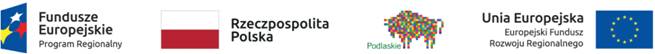 Numer sprawy:  2/PN/2019                 Suwałki, 31/07/2019 r. SPECYFIKACJA ISTOTNYCH WARUNKÓW ZAMÓWIENIAzwana dalej (SIWZ) na:Zakup sprzętu i aparatury medycznej dla  Samodzielnego Publicznego Zespołu Opieki Paliatywnej im. Jana Pawła II w SuwałkachProjekt jest współfinansowany  przez Unię Europejską  w ramach projektu pt. „Poprawa jakości i dostępności usług w Samodzielnym  Publicznym Zespole Opieki Paliatywnej w Suwałkach” Nr projektu WND-RPPD.08.04.01-20-0069/18 w ramach Regionalnego Programu Operacyjnego Województwa Podlaskiego na lata 2014-2020, Osi Priorytetowej VIII. Infrastruktura dla usług użyteczności publicznej. Działania 8.4 Infrastruktura społeczna. Poddziałania 8.4.1 Infrastruktura Ochrony Zdrowia w trybie przetargu nieograniczonego o wartości przekraczającej kwoty określone w przepisach wydanych na podstawie art. 11 ust. 8 PZP; tryb zgodny z art. 39 Ustawy z dnia 29 stycznia 2004 r. Prawo Zamówień Publicznych (tekst jednolity: Dz. U. z 2018 r. poz. 1986 z póź. zm), zwana dalej Pzp lub ustawą,Ogłoszone w  Dzienniku Urzędowym Unii Europejskiej  pod numerem:  2019/S 149-366609	z dnia 05/08/2019r na stronie internetowej   	www.paliatywna.suwalki.pl				od 05/08/2019r.w siedzibie zamawiającego tablica ogłoszeń  					od 05/08/2019rTermin składania ofert		   06/09/2019r.     godz. 11.00Termin otwarcia ofert		    06/09/2019r.     godz. 12.00Nazwa i kod określony we Wspólnym Słowniku Zamówień:33100000   Urządzenia medyczne 33157400    Medyczna aparatura oddechowa33158400Sprzęt do terapii mechanicznej33192120 Łóżka szpitalne33192000 Meble medyczne/podpis kierownika jednostki/UWAGA!PRZED PRZYGOTOWANIEM OFERTY PROSZĘ DOKŁADNIE  ZAPOZNAĆ SIĘ ZE SPECYFIKACJĄI. Informacja ogólna:Zamawiający: Samodzielny Publiczny Zespół Opieki Paliatywnej im. Jana Pawła IIul. Szpitalna 54, 16-400 SuwałkiOsoba uprawniona do kontaktów z Wykonawcami: 		Irena MickiewiczTel:                                       					87 567 69 10E-mail do korespondencji: 					spzop@list.pl;							https://e-ProPublico.pl/Adres strony internetowej: 				www.paliatywna.suwalki.pl							https://e-ProPublico.pl/Korespondencja pisemna: 		Samodzielny Publiczny Zespół Opieki Paliatywnej 	im. Jana Pawła II	ul. Szpitalna 54, 	16-400 SuwałkiPostępowanie, którego dotyczy niniejsza Specyfikacja Istotnych Warunków Zamówienia oznaczone jest znakiem 2/PN/2019  - Wykonawcy we wszelkich kontaktach z Zamawiającym powinni powoływać się na ten znak.Postępowanie prowadzone jest w trybie przetargu nieograniczonego, na podstawie ustawy z dnia 29 stycznia 2004 r. – Prawo zamówień publicznych (tekst jednolity: Dz. U. z 2018r., poz. 1986 z późn. zm.), zwanej dalej ustawą, w procedurze właściwej dla zamówień publicznych o wartości szacunkowej powyżej progów określonych w przepisach wydanych na podstawie art. 11 ust. 8 ustawy.Postępowanie prowadzone jest na zasadach ogólnych.W sprawach, które nie zostały uregulowane w niniejszej SIWZ, mają zastosowanie przepisy ustawy PZP i akty wykonawcze do ustawy.W niniejszym postępowaniu o udzielenie zamówienia publicznego Zamawiający stosuje procedurę, o której mowa w art. 24aa ust. 1 ustawy PZP (tzw. procedura odwrócona).Przedmiotem zamówienia jest :Zakup sprzętu i aparatury medycznej dla  Samodzielnego Publicznego Zespołu Opieki Paliatywnej im. Jana Pawła II w Suwałkach w ramach projektu pt. „Poprawa jakości i dostępności usług w Samodzielnym  Publicznym Zespole Opieki Paliatywnej w Suwałkach” Nr projektu WND-RPPD.08.04.01-20-0069/18 w ramach Regionalnego Programu Operacyjnego Województwa Podlaskiego na lata 2014-2020, Osi Priorytetowej VIII. Infrastruktura dla usług użyteczności publicznej. Działania 8.4 Infrastruktura społeczna. Poddziałania 8.4.1 Infrastruktura Ochrony Zdrowia ” w ilościach, asortymencie określonych w załączniku nr 5 do SIWZ oraz o parametrach określonych w załączniku nr 6 do SIWZ.Wszystkie zaoferowane produkty muszą być wprowadzone do obrotu i używania zgodnie z przepisami ustawy z dnia 20 maja 2010r. o wyrobach medycznych (Dz. U. z dnia 2019. poz. 175t.j.  ze zm.)Jeżeli w opisie przedmiotu zamówienia wskazano jakikolwiek znak towarowy, patent lub pochodzenie, źródło lub szczególny proces, który charakteryzuje produkty lub usługi dostarczane przez konkretnego wykonawcę – należy przyjąć, że Zamawiający podał taki opis w celu określenia minimalnych parametrów, jakim muszą odpowiadać produkty, aby spełnić wymagania stawiane przez Zamawiającego i stanowią one wyłącznie wzorzec jakościowy przedmiotu zamówienia, a nie wskazanie na konkretny wyrób danego producenta. Zgodnie z art. 29 ust. 3 ustawy Prawo zamówień publicznych. Zamawiający dopuszcza możliwość złożenia oferty równoważnej, jednak pod warunkiem, że zaproponowany przez Wykonawcę produkt równoważny będzie spełniał minimum wymogów tej samej klasy jakiej oczekuje Zamawiający, tzn. będzie odpowiadał wymaganiom opisanym przez Zamawiającego w SIWZ. Asortyment zaproponowany jako równoważny nie może odbiegać jakością, standardem, parametrami technicznymi od założonych przez Zamawiającego. Za asortyment równoważny Zamawiający uzna ten, który posiada te same lub lepsze od opisanych w SIWZ parametry techniczne i jakościowe, a jego zastosowanie w żaden sposób nie wpłynie na prawidłowe funkcjonowanie aparatu zgodnie z jego przeznaczeniem. Wykonawca, który powołuje się na rozwiązania równoważne jest zobowiązany wykazać, że oferowane przez niego dostawy spełniają wymagania określone przez Zamawiającego (art. 30 ust. 5 ustawy Pzp). Ciężar dowodowy w zakresie udowodnienia równoważności zaoferowanych rozwiązań z rozwiązaniami opisanymi poprzez wskazanie przykładowego znaku towarowego, patentu lub pochodzenia, spoczywa na Wykonawcy, składającym ofertę równoważną. Okres realizacji zamówienia:maksymalnie 42 dni od dnia podpisania umowy, Dostawa odbywać będzie się na ryzyko i koszt Wykonawcy do Samodzielnego Publicznego Zespołu Opieki Paliatywnej im. Jana Pawła II, ul. Szpitalna 54, 16-400 Suwałki w ilościach określonych  w załączniku nr 5 do SIWZ.Warunki płatności:Zapłata realizowana będzie przelewem na konto Wykonawcy wskazane w umowie  w terminie przez niego deklarowanym nie krótszym jednak niż  30 dni od daty wpływu prawidłowo wystawionej faktury na adres siedziby Zamawiającego.Na fakturze może  znajdować się numer umowy dostawy wraz z wyodrębnieniem wszystkich pozycji dostarczonych towarów  oraz wszystkie dane określone w art. 106 e ustawy o VAT .O udzielenie zamówienia  mogą ubiegać się wykonawcy, którzy:nie podlegają wykluczeniu;spełniają warunki udziału w postępowaniu dotyczące  :kompetencji lub uprawnień do prowadzenia określonej działalności zawodowej, o ile wynika to z odrębnych przepisówZamawiający nie określa warunków w tym zakresie,sytuacji ekonomicznej lub finansowejZamawiający nie określa warunków w tym zakresie,zdolności technicznej lub zawodowejZamawiający nie określa warunków w tym zakresie,Ocena spełniania przez wykonawców warunków udziału w postępowaniu oraz niepodlegania wykluczeniu zostanie dokonana na podstawie przedstawionych przez wykonawcę oświadczeń i dokumentów, o których mowa w Rozdziale VII.Wykonawcy mogą wspólnie ubiegać się o udzielenie zamówienia, na zasadach określonych w art. 23 ustawy PZP.Zgodnie z art. 24aa ustawy, Zamawiający dokona oceny ofert, a następnie zbada czy Wykonawca, którego oferta została najwyżej oceniona zgodnie z kryteriami oceny ofert, określonymi w SIWZ, nie podlega wykluczeniu oraz spełnia warunki udziału w postępowaniu.Zamawiający wykluczy z postępowania Wykonawcę w przypadku zaistnienia okoliczności, o których mowa w:art. 24 ust. 1 pkt. 12-23 ustawy Prawo zamówień publicznych, tj.:12) wykonawcę, który nie wykazał spełniania warunków udziału w postępowaniu lub nie został zaproszony do negocjacji lub złożenia ofert wstępnych albo ofert, lub nie wykazał braku podstaw wykluczenia;13) wykonawcę będącego osobą fizyczną, którego prawomocnie skazano za przestępstwo:a) o którym mowa w art. 165a, art. 181-188, art. 189a, art. 218-221, art. 228-230a, art. 250a, art. 258 lub art. 270-309 ustawy z dnia 6 czerwca 1997 r. - Kodeks karny (Dz. U. poz. 553, z późn. zm.) lub art. 46 lub art. 48 ustawy z dnia 25 czerwca 2010 r. o sporcie (Dz. U. z 2016 r. poz. 176),b) o charakterze terrorystycznym, o którym mowa w art. 115 § 20 ustawy z dnia 6 czerwca 1997 r. - Kodeks karny,c) skarbowe,d) o którym mowa w art. 9 lub art. 10 ustawy z dnia 15 czerwca 2012 r. o skutkach powierzania wykonywania pracy cudzoziemcom przebywającym wbrew przepisom na terytorium Rzeczypospolitej Polskiej (Dz. U. poz. 769);14) wykonawcę, jeżeli urzędującego członka jego organu zarządzającego lub nadzorczego, wspólnika spółki w spółce jawnej lub partnerskiej albo komplementariusza w spółce komandytowej lub komandytowo-akcyjnej lub prokurenta prawomocnie skazano za przestępstwo, o którym mowa w pkt. 13;15) wykonawcę, wobec którego wydano prawomocny wyrok sądu lub ostateczną decyzję administracyjną o zaleganiu z uiszczeniem podatków, opłat lub składek na ubezpieczenia społeczne lub zdrowotne, chyba że wykonawca dokonał płatności należnych podatków, opłat lub składek na ubezpieczenia społeczne lub zdrowotne wraz z odsetkami lub grzywnami lub zawarł wiążące porozumienie w sprawie spłaty tych należności;16) wykonawcę, który w wyniku zamierzonego działania lub rażącego niedbalstwa wprowadził zamawiającego w błąd przy przedstawieniu informacji, że nie podlega wykluczeniu, spełnia warunki udziału w postępowaniu lub obiektywne i niedyskryminacyjne kryteria, zwane dalej „kryteriami selekcji", lub który zataił te informacje lub nie jest w stanie przedstawić wymaganych dokumentów;17) wykonawcę, który w wyniku lekkomyślności lub niedbalstwa przedstawił informacje wprowadzające w błąd zamawiającego, mogące mieć istotny wpływ na decyzje podejmowane przez zamawiającego w postępowaniu o udzielenie zamówienia;18) wykonawcę, który bezprawnie wpływał lub próbował wpłynąć na czynności zamawiającego lub pozyskać informacje poufne, mogące dać mu przewagę w postępowaniu o udzielenie zamówienia;19) wykonawcę, który brał udział w przygotowaniu postępowania o udzielenie zamówienialub którego pracownik, a także osoba wykonująca pracę na podstawie umowy zlecenia, o dzieło, agencyjnej lub innej umowy o świadczenie usług, brał udział w przygotowaniu takiego postępowania, chyba że spowodowane tym zakłócenie konkurencji może być wyeliminowane w inny sposób niż przez wykluczenie wykonawcy z udziału w postępowaniu;20) wykonawcę, który z innymi wykonawcami zawarł porozumienie mające na celu zakłócenie konkurencji między wykonawcami w postępowaniu o udzielenie zamówienia, co zamawiający jest w stanie wykazać za pomocą stosownych środków dowodowych;21) wykonawcę będącego podmiotem zbiorowym, wobec którego sąd orzekł zakaz ubiegania się o zamówienia publiczne na podstawie ustawy z dnia 28 października 2002 r. o odpowiedzialności podmiotów zbiorowych za czyny zabronione pod groźbą kary (Dz.U. z 2015 r. poz. 1212, 1844 i 1855 oraz z 2016 r. poz. 437 i 544);22) wykonawcę, wobec którego orzeczono tytułem środka zapobiegawczego zakaz ubiegania się o zamówienia publiczne;23) wykonawców, którzy należąc do tej samej grupy kapitałowej, w rozumieniu ustawy z dnia 16 lutego 2007 r. o ochronie konkurencji i konsumentów (Dz. U. z 2015 r. poz. 184, 1618 i 1634), złożyli odrębne oferty, oferty częściowe lub wnioski o dopuszczenie do udziału w postępowaniu, chyba że wykażą, że istniejące między nimi powiązania nie prowadzą do zakłócenia konkurencji w postępowaniu o udzielenie zamówienia.art.24 ust. 5 pkt. 1 i 8 ustawy Prawo zamówień publicznych, tj. wykluczeniu na tej podstawie podlega Wykonawca:w stosunku do którego otwarto likwidację, w zatwierdzonym przez sąd układzie w postępowaniu restrukturyzacyjnym jest przewidziane zaspokojenie wierzycieli przez likwidację jego majątku lub sąd zarządził likwidację jego majątku w trybie art. 332 ust. 1 ustawy z dnia 15 maja 2015 r. - Prawo restrukturyzacyjne (Dz. U. poz. 978, z późn. zm.) lub którego upadłość ogłoszono, z wyjątkiem wykonawcy, który po ogłoszeniu upadłości zawarł układ zatwierdzony prawomocnym postanowieniem sądu, jeżeli układ nie przewiduje zaspokojenia wierzycieli przez likwidację majątku upadłego, chyba że sąd zarządził likwidację jego majątku w trybie art. 366 ust. 1 ustawy z dnia 28 lutego 2003 r. - Prawo upadłościowe (Dz. U. z 2017 r. poz. 2344, z późn. zm.); który naruszył obowiązki dotyczące płatności podatków, opłat lub składek na ubezpieczenia społeczne lub zdrowotne, co zamawiający jest w stanie wykazać za pomocą stosownych środków dowodowych, z wyjątkiem przypadku, o którym mowa w ust. 1 pkt 15, chyba że wykonawca dokonał płatności należnych podatków, opłat lub składek na ubezpieczenia społeczne lub zdrowotne wraz z odsetkami lub grzywnami lub zawarł wiążące porozumienie w sprawie spłaty tych należności.Wykonawca, który podlega wykluczeniu na podstawie art. 24 ust. 1 pkt. 13 i 14 oraz 16-20 lub ust. 5, może przedstawić dowody na to, że podjęte przez niego środki są wystarczające do wykazania jego rzetelności, w szczególności udowodnić naprawienie szkody wyrządzonej przestępstwem lub przestępstwem skarbowym, zadośćuczynienie pieniężne za doznaną krzywdę lub naprawienie szkody, wyczerpujące wyjaśnienie stanu faktycznego oraz współpracę z organami ścigania oraz podjęcie konkretnych środków technicznych, organizacyjnych i kadrowych, które są odpowiednie dla zapobiegania dalszym przestępstwom lub przestępstwom skarbowym lub nieprawidłowemu postępowaniu wykonawcy. Przepisu zdania pierwszego nie stosuje się, jeżeli wobec wykonawcy, będącego podmiotem zbiorowym, orzeczono prawomocnym wyrokiem sądu zakaz ubiegania się o udzielenie zamówienia oraz nie upłynął określony w tym wyroku okres obowiązywania tego zakazu. Wykonawca nie podlega wykluczeniu, jeżeli Zamawiający, uwzględniając wagę i szczególne okoliczności czynu Wykonawcy, uzna za wystarczające dowody przedstawione na podstawie pkt. 3. W przypadkach, o których mowa w art. 24 ust. 1 pkt. 19, przed wykluczeniem Wykonawcy, Zamawiający zapewni temu Wykonawcy możliwość udowodnienia, że jego udział w przygotowaniu postępowania o udzielenie zamówienia nie zakłóci konkurencji. Ofertę Wykonawcy wykluczonego uznaje się za odrzuconą. Zamawiający może wykluczyć Wykonawcę na każdym etapie postępowania o udzielenie zamówienia. Dla potwierdzenia nie podlegania wykluczeniu z postępowania, Wykonawca jest zobowiązany złożyć wraz z ofertą aktualne oświadczenie w zakresie wskazanym przez Zamawiającego w Ogłoszeniu o zamówieniu i SIWZ w formie Jednolitego Europejskiego Dokumentu Zamówienia, zwanego dalej „Jednolitym Dokumentem”.Część A – Oświadczenia składane wraz z ofertąZamawiający żąda złożenia wraz ofertą aktualnego na dzień składania ofert oświadczenia własnego wykonawcyw zakresie wskazanym przez Zamawiającego w Ogłoszeniu o zamówieniu oraz w SIWZ, stanowiącego wstępne potwierdzenie, że Wykonawca:nie podlega wykluczeniu i spełnia warunki udziału w postępowaniu (Zamawiający nie określa warunków udziału w postępowaniu )Do oferty, w celu wstępnego wykazania spełniania warunków udziału w postępowaniu oraz braku podstaw wykluczenia, Wykonawca zobowiązany jest dołączyć aktualny na dzień składania ofert: Oświadczenie o którym mowa w ust. 1, Wykonawca składa w formie Jednolitego Dokumentu. Wzór Jednolitego Dokumentu określa Rozporządzenie Wykonawcze Komisji (UE) 2016/7 z dnia 5 stycznia 2016 r. ustanawiające standardowy formularz jednolitego europejskiego dokumentu zamówienia (Dz. U. L 3/16 z 6.1.2016). Rozporządzenie zawiera także załącznik 1 – Instrukcje, w którym opisano sposób wypełnienia Jednolitego Dokumentu.Wypełniony Wzór Jednolitego Dokumentu, dalej zwany JEDZ, zawiera Załącznik Nr 3 do SIWZ. Ponadto Wzór Jednolitego Dokumentu jest dostępny pod adresem: https://espd.uzp.gov.pl/Po uruchomieniu wyżej wymienionej strony internetowej, należy wybrać > „język polski”, a potem zaznaczyć  > „Jestem wykonawcą”. Następnie należy zaimportować „ESPD” wczytując plik będący Załącznikiem Nr 3 do SIWZ. Wypełnia się dostępne pozycje (pola) zaznaczając odpowiedzi lub wprowadzając treść zgodną ze stanem rzeczywistym, uwzględniając podpowiedzi zawarte w ESPD. Wykonawca w Jednolitym Dokumencie musi oświadczyć obrak istnienia podstaw do wykluczenia.  JEDZ musi być sporządzony w postaci elektronicznej i opatrzony kwalifikowanym podpisem elektronicznym przez osoby upoważnione do  reprezentowania Wykonawcy. W przypadku Wykonawców wspólnie ubiegających się o zamówienie, Jednolity Dokument składa każdy z Wykonawców wspólnie ubiegających się o zamówienie, w zakresie braku podstaw wykluczenia oraz w zakresie w jakim każdy z tych Wykonawców wykazuje spełnianie warunków udziału w postępowaniu. Jednolity Dokument każdy z Wykonawców wspólnie ubiegających się o zamówienie, opatrują kwalifikowanym podpisem elektronicznym osoba/y, upoważnione do reprezentowania każdego z tych Wykonawców. Oświadczenie Wykonawcy składane na podstawie art. 25a ust. 1 i 2 ustawy z dnia 29 stycznia 2004 r. – Prawo zamówień publicznych dotyczące niepodlegania wykluczeniu oraz spełniania warunków udziału w postępowaniu – w formie Jednolitego Europejskiego Dokumentu Zamówienia należy przesłać w postaci elektronicznej opatrzonej kwalifikowanym podpisem elektronicznym. Oświadczenia podmiotów składających ofertę wspólnie oraz podmiotów udostępniających potencjał składane na formularzu JEDZ powinny mieć formę dokumentu elektronicznego, podpisanego kwalifikowanym podpisem elektronicznym przez każdego z nich w zakresie w jakim potwierdzają okoliczności, o których mowa w treści art. 22 ust. 1 ustawy. Część B – Oświadczenia i dokumenty składane przez Wykonawcę na żądanie ZamawiającegoZamawiający przed udzieleniem zamówienia wezwie Wykonawcę, którego oferta została najwyżej oceniona, do złożenia w wyznaczonym terminie, nie krótszym niż 10 dni, aktualnych na dzień złożenia, oświadczeń lub dokumentów:potwierdzających brak podstaw wykluczenia- określonych w Ogłoszeniu o zamówieniu, w SIWZ.Wykaz oświadczeń lub dokumentów, składanych przez Wykonawcę w postępowaniu na wezwanie Zamawiającego w celu potwierdzenia okoliczności, o których mowa w art. 25 ust. 1 pkt. 1 ustawy Pzp:Wykaz oświadczeń lub dokumentów, składanych przez Wykonawcę w postępowaniu na wezwanie Zamawiającego w celu potwierdzenia okoliczności, o których mowa w art. 25 ust. 1 pkt. 2 ustawy Pzp:Wykaz oświadczeń lub dokumentów, składanych przez Wykonawcę w postępowaniu na wezwanie Zamawiającego w celu potwierdzenia okoliczności, o których mowa w art. 25 ust. 1 pkt. 3 ustawy Pzp:(W przypadku Wykonawców wspólnie ubiegających się o udzielenie zamówienia – niżej wymienione dokumenty składa każdy z Wykonawców występujących wspólnie; W przypadku innego podmiotu, na którego zdolnościach lub sytuacji Wykonawca polega, nw. dokumenty składa w odniesieniu do każdego z tych podmiotów):Wykaz oświadczeń lub dokumentów, składanych przez Wykonawcę w terminie 3 dni od dnia zamieszczenia na stronie internetowej informacji, o której mowa w art. 86 ust. 5 w celu potwierdzenia okoliczności, o których mowa w art. 24 ust. 1 pkt. 23 ustawy Pzp:Uwaga: Oświadczenia nie należy składać wraz z ofertą, ponieważ Wykonawca nie posiada wiedzy na temat pozostałych uczestników procedury, w stosunku do których miałby składać przedmiotowe oświadczenie. W przypadku, gdy Wykonawca nie należy do żadnej grupy kapitałowej Zamawiający dopuszcza złożenie oświadczenia wraz z ofertą. Jeżeli Wykonawca ma siedzibę lub miejsce zamieszkania poza terytorium Rzeczypospolitej Polskiej, zamiast dokumentów, o których mowa w:ust. 10.pkt.1) - składa informację z odpowiedniego rejestru albo, w przypadku braku takiego rejestru, inny równoważny dokument wydany przez właściwy organ sądowy lub administracyjny kraju, w którym wykonawca ma siedzibę lub miejsce zamieszkania lub miejsce zamieszkania ma osoba, której dotyczy informacja albo dokument, w zakresie określonym w art. 24 ust. 1 pkt. 13, 14 i 21 ustawy;ust. 10.pkt.2) –ust.10.pkt.4) – składa dokument lub dokumenty wystawione w kraju, w którym Wykonawca ma siedzibę lub miejsce zamieszkania, potwierdzające odpowiednio, że:nie zalega z opłacaniem podatków, opłat, składek na ubezpieczenie społeczne lub zdrowotne albo że zawarł porozumienie z właściwym organem w sprawie spłat tych należności wraz z ewentualnymi odsetkami lub grzywnami, w szczególności uzyskał przewidziane prawem zwolnienie, odroczenie lub rozłożenie na raty zaległych płatności lub wstrzymanie w całości wykonania decyzji właściwego organu;nie otwarto jego likwidacji ani nie ogłoszono upadłości. Dokumenty, o których mowa w ust. 12.pkt.1) i ust.12.pkt.2).ppkt. b), powinny być wystawione nie wcześniej niż 6 miesięcy przed upływem terminu składania ofert albo wniosków o dopuszczenie do udziału w postępowaniu. Dokument, o którym mowa w ust. 12.pkt.2.)ppkt. a), powinien być wystawiony nie wcześniej niż 3 miesiące przed upływem tego terminu.Jeżeli w kraju, w którym Wykonawca ma siedzibę lub miejsce zamieszkania lub miejsce zamieszkania ma osoba, której dokument dotyczy, nie wydaje się dokumentów, o których mowa w ust. 12.pkt.1) lub ust. 12.pkt.2), zastępuje się je dokumentem zawierającym odpowiednio oświadczenie Wykonawcy, ze wskazaniem osoby albo osób uprawnionych do jego reprezentacji, lub oświadczenie osoby, której dokument miał dotyczyć, złożone przed notariuszem lub przed organem sądowym, administracyjnym albo organem samorządu zawodowego lub gospodarczego, właściwym ze względu na siedzibę lub miejsce zamieszkania Wykonawcy lub miejsce zamieszkania tej osoby. Zapis ust. 12.pkt.3) stosuje się.W przypadku wątpliwości co do treści dokumentu złożonego przez Wykonawcę, Zamawiający może zwrócić się do właściwych organów odpowiednio kraju, w którym Wykonawca ma siedzibę lub miejsce zamieszkania lub miejsce zamieszkania ma osoba, której dokument dotyczy, z wnioskiem o udzielenie niezbędnych informacji dotyczących tego dokumentu.Wykonawca mający siedzibę na terytorium Rzeczypospolitej Polskiej, w odniesieniu do osoby mającej miejsce zamieszkania poza terytorium Rzeczypospolitej Polskiej, której dotyczy dokument wskazany w ust. 10.pkt.1), składa dokument, o którym mowa w ust.12 pkt.1), w zakresie określonym w art. 24 ust. 1 pkt. 14 i 21 ustawy. Jeżeli w kraju, w którym miejsce zamieszkania ma osoba, której dokument miał dotyczyć, nie wydaje się takich dokumentów, zastępuje się go dokumentem zawierającym oświadczenie tej osoby złożonym przed notariuszem lub przed organem sądowym, administracyjnym albo organem samorządu zawodowego lub gospodarczego właściwym ze względu na miejsce zamieszkania tej osoby. Dokument ten powinien być wystawiony nie wcześniej niż 6 miesięcy przed terminem składania ofert.W przypadku wątpliwości co do treści dokumentu złożonego przez Wykonawcę, Zamawiający może zwrócić się do właściwych organów kraju, w którym miejsce zamieszkania ma osoba, której dokument dotyczy, z wnioskiem o udzielenie niezbędnych informacji dotyczących tego dokumentu.W przypadku wskazania przez Wykonawcę dostępności oświadczeń lub dokumentów, o których mowa w ust. 8, ust. 10 i ust. 12, w formie elektronicznej pod określonymi adresami internetowymi ogólnodostępnych i bezpłatnych baz danych, Zamawiający pobierze samodzielnie z tych baz danych wskazane przez Wykonawcę oświadczenia lub dokumenty.W przypadku wskazania przez Wykonawcę oświadczeń lub dokumentów, o których mowa w ust. 8, ust. 10 i ust.12, które znajdują się w posiadaniu Zamawiającego, w szczególności oświadczeń lub dokumentów przechowywanych przez Zamawiającego zgodnie z art. 97 ust. 1 ustawy, Zamawiający w celu potwierdzenia okoliczności, o których mowa w art. 25 ust. 1 pkt. 1 i 3 ustawy, skorzysta z posiadanych oświadczeń lub dokumentów, o ile są one aktualne. Zamawiający wymaga wskazania przez Wykonawcę sygnatury postępowania, w którym zostały złożone oświadczenia lub dokumenty wymagane w przedmiotowym postępowaniu.Zamawiający może żądać od Wykonawcy przedstawienia tłumaczenia na język polski wskazanych przez Wykonawcę i pobranych samodzielnie przez Zamawiającego dokumentów.Jeżeli jest to niezbędne do zapewnienia odpowiedniego przebiegu postępowania o udzielenie zamówienia, Zamawiający może na każdym etapie postępowania wezwać Wykonawców do złożenia wszystkich lub niektórych dokumentów potwierdzających, że nie podlegają wykluczeniu, spełniają warunki udziału w postępowaniu, a jeżeli zachodzą uzasadnione podstawy do uznania, że złożone uprzednio dokumenty nie są już aktualne, do złożenia aktualnych dokumentów.Oświadczenia i dokumenty, wskazane w niniejszym rozdziale muszą spełniać wymagania określone w ustawie i w przepisach rozporządzenia Ministra Rozwoju z dnia 26 lipca 2016 r.  w sprawie rodzajów dokumentów, jakich może żądać zamawiający od wykonawcy w postępowaniu o udzielenie zamówienia (Dz. U. z 2016 r. poz. 1126 z późn. zm.), zwanym dalej „rozporządzeniem w/s dokumentów” oraz – w odniesieniu do jednolitego Dokumentu – wymagania określone w rozporządzeniu Wykonawczym Komisji (UE) 2016/7 z dnia 5 stycznia 2016 r. ustanawiającym standardowy formularz jednolitego europejskiego dokumentu zamówienia (Dz. U. L 3/16 z 6.1.2016).Pozostałe dokumenty, które należy dołączyć do oferty:Wszystkie pliki wraz z plikami stanowiącymi jawną część oferty zaleca  się skompresować do jednego pliku archiwum (ZIP) i opatrzyć  kwalifikowanym podpisem elektronicznym przez osobę do tego upoważnioną.Dokumenty lub oświadczenia składane są w oryginale w postaci dokumentu elektronicznego lub w elektronicznej kopii dokumentu lub oświadczenia poświadczonej za zgodność z oryginałem.Poświadczenia za zgodność z oryginałem dokonuje odpowiednio Wykonawca, podmiot, na którego zdolnościach lub sytuacji polega Wykonawca, Wykonawcy wspólnie ubiegający się o udzielenie zamówienia publicznego albo Podwykonawca, w zakresie dokumentów lub oświadczeń, które każdego z nich dotyczą.Poświadczenie za zgodność z oryginałem elektronicznej kopii dokumentu lub oświadczenia, następuje przy użyciu kwalifikowanego podpisu elektronicznego.W przypadku, gdy złożona kopia jest nieczytelna lub budzi wątpliwości co do jej prawdziwości, Zamawiający może żądać przedstawienia oryginału lub notarialnie poświadczonej kopii dokumentów lub oświadczeń.Dokumenty lub oświadczenia sporządzone w języku obcym są składane wraz z tłumaczeniem na język polski.Jeżeli wykonawca nie złożył oświadczenia, o którym mowa w art. 25a ust. 1, oświadczeń lub dokumentów potwierdzających okoliczności, o których mowa w art. 25 ust. 1, lub innych dokumentów niezbędnych do przeprowadzenia postępowania, oświadczenia lub dokumenty są niekompletne, zawierają błędy lub budzą wskazane przez zamawiającego wątpliwości, zamawiający wzywa do ich złożenia, uzupełnienia lub poprawienia lub do udzielania wyjaśnień w terminie przez siebie wskazanym, chyba że mimo ich złożenia, uzupełnienia lub poprawienia lub udzielenia wyjaśnień oferta wykonawcy podlega odrzuceniu albo konieczne byłoby unieważnienie postępowania.Jeżeli wykonawca nie złożył wymaganych pełnomocnictw albo złożył wadliwe pełnomocnictwa, zamawiający wzywa do ich złożenia w terminie przez siebie wskazanym, chyba że mimo ich złożenia oferta wykonawcy podlega odrzuceniu albo konieczne byłoby unieważnienie postępowania.Zamawiający wzywa także, w wyznaczonym przez siebie terminie, do złożenia wyjaśnień dotyczących oświadczeń lub dokumentów, o których mowa w art. 25 ust. 1 Ustawy PZP.Wykonawca nie jest obowiązany do złożenia oświadczeń lub dokumentów potwierdzających spełnianie warunków udziału w postępowaniu i brak podstaw wykluczenia, jeżeli Zamawiający posiada oświadczenia lub dokumenty dotyczące tego Wykonawcy lub może je uzyskać za pomocą bezpłatnych i ogólnodostępnych baz danych, w szczególności rejestrów publicznych w rozumieniu ustawy z dnia 17 lutego 2005 r. o informatyzacji działalności podmiotów realizujących zadania publiczne (Dz. U. z 2017 r. poz. 570)Informacje dla wykonawców ubiegających się wspólnie o udzielenie zamówienia Wykonawcy mogą wspólnie ubiegać się o udzielenie zamówienia. Wykonawcy występujący wspólnie muszą ustanowić pełnomocnika do reprezentowania ich w postępowaniu o udzielenie niniejszego zamówienia lub do reprezentowania ich w postępowaniu oraz zawarcia umowy o udzielenie przedmiotowego zamówienia publicznego. Pełnomocnictwo musi być złożone w formie oryginału w postaci dokumentu elektronicznego opatrzonego podpisem kwalifikowanym lub z elektronicznym poświadczeniem zgodności z okazanym dokumentem na podstawie art. 97 § 2 Prawa o notariacie. Uwaga: treść pełnomocnictwa powinna dokładnie określać zakres umocowania.   W przypadku Wykonawców wspólnie ubiegających się o udzielenie zamówienia:żaden z Wykonawców nie może podlegać wykluczeniu z powodu niespełnienia warunków, o których mowa w art. 24 ust. 1 pkt. 12–23 oraz ust. 5 pkt. 1 i pkt. 8 ustawy Prawo Zamówień Publicznych.Wszelka korespondencja oraz rozliczenia dokonywane będą z pełnomocnikiem (liderem).Oferta musi być podpisana w taki sposób, by wiązała prawnie wszystkich partnerów. Osoba podpisująca ofertę musi posiadać umocowanie prawne do reprezentacji. Wszyscy partnerzy będą ponosić odpowiedzialność solidarną za wykonanie umowy zgonie z jej postanowieniami.Zamawiający może w ramach odpowiedzialności solidarnej żądać wykonania umowy w całości przez partnera kierującego lub od wszystkich partnerów łącznie lub każdego z osobna, albo też w inny sposób ustalony w umowie konsorcjum.Jeżeli oferta wykonawców występujących wspólnie zostanie wybrana, zamawiający zażąda przed zawarciem umowy w sprawie zamówienia publicznego, umowy regulującej współpracę tych wykonawców.Zamawiający zastrzega, że umowa regulująca współpracę pomiędzy Wykonawcami nie może zawierać zapisów które byłyby sprzeczne z zapisami umowy w SIWZ., (w szczególności dotyczy  zakazu sprzedaży cesji wierzytelności.)Postępowanie o udzielenie zamówienia prowadzi się w języku polskim. W niniejszym postępowaniu komunikacja między Zamawiającym a Wykonawcami odbywa się przy użyciu środków komunikacji elektronicznej w rozumieniu ustawy z dnia 18 lipca 2002 r. o świadczeniu usług drogą elektroniczną (t.j. Dz. U. z 2017r. poz. 1219 z późn. zm.), z zastrzeżeniem wymogów określonych poniżej.Środkiem komunikacji elektronicznej w postępowaniu, jest platforma on-line działająca pod adresem https://e-ProPublico.pl/ (dalej jako: ”Platforma”).Postępowanie prowadzone jest na Platformie pod nazwą: Zakup sprzętu i aparatury medycznej dla  Samodzielnego Publicznego Zespołu Opieki Paliatywnej im. Jana Pawła II w Suwałkachznak sprawy: 2/PN/2019Korzystanie z Platformy przez Wykonawcę jest bezpłatne.Wykonawca przystępując do postępowania o udzielenie zamówienia publicznego, akceptuje warunki korzystania z Platformy określone w Regulaminie zamieszczonym na stronie internetowej https://e-ProPublico.pl/ oraz uznaje go za wiążący.Zamawiający określa następujące wymagania sprzętowo – aplikacyjne pozwalające na korzystanie z Platformy:stały dostęp do sieci Internet,posiadanie dowolnej i aktywnej skrzynki poczty elektronicznej (e-mail),komputer z zainstalowanym systemem operacyjnym Windows 7 (lub nowszym) albo Linux,zainstalowana dowolna przeglądarka internetowa - Platforma współpracuje z najnowszymi, stabilnymi wersjami wszystkich głównych przeglądarek internetowych (Internet Explorer 10+, Microsoft Edge, Mozilla Firefox, Google Chrome, Opera),włączona obsługa JavaScript oraz Cookies.Zamawiający dopuszcza następujący format przesyłanych danych: pliki o wielkości do 20 MB w formatach: .pdf, .doc, .docx., .xlsx, .xml.Zamawiający, zgodnie z §4 Rozporządzenia Prezesa Rady Ministrów w sprawie użycia środków komunikacji elektronicznej w postępowaniu o udzielenie zamówienia publicznego oraz udostępnienia i przechowywania dokumentów elektronicznych (Dz. U. z 2017 r. poz. 1320) określa dopuszczalny format kwalifikowanego podpisu elektronicznego jako:dokumenty sporządzone i przesłane w formacie .pdf należy podpisywać kwalifikowanym podpisem elektronicznym w formacie PAdES;dokumenty sporządzone i przesłane w formacie innym niż .pdf (np.: .doc, .docx, .xlsx, .xml) należy podpisywać kwalifikowanym podpisem elektronicznym w formacie XAdES.Zamawiający określa następujące informacje na temat kodowania i czasu odbioru danych:załączony i przesłany przez Wykonawcę za pomocą Platformy plik oferty wraz z załącznikami, nie jest dostępny dla Zamawiającego i przechowywany jest na serwerach Platformy w formie zaszyfrowanej. Zamawiający otrzyma dostęp do pliku dopiero po upływie terminu otwarcia ofert;  oznaczenie czasu odbioru danych przez Platformę stanowi przyporządkowaną do dokumentu elektronicznego datę oraz dokładny czas (hh:mm:ss), widoczne przy wysłanym dokumencie w kolumnie ”Data przesłania”;o terminie przesłania decyduje czas pełnego przeprocesowania transakcji pliku na Platformie. Postępowanie o udzielenie zamówienia prowadzi się w języku polskim. Dokumenty sporządzone w języku obcym są składane wraz z tłumaczeniem na język polski.Komunikacja między Zamawiającym a Wykonawcami, w tym wszelkie oświadczenia, wnioski, zawiadomienia oraz informacje, przekazywane są w formie elektronicznej za pośrednictwem Platformy na karcie ”Wiadomości” z zastrzeżeniem pkt. 13. Za datę wpływu oświadczeń, wniosków, zawiadomień oraz informacji przyjmuje się datę ich zamieszczenia na Platformie.Jeżeli Zamawiający lub Wykonawca przekazują oświadczenia, wnioski, zawiadomienia przy użyciu środków komunikacji elektronicznej w rozumieniu ustawy z dnia 18 lipca 2002 r. o świadczeniu usług drogą elektroniczną (t.j. Dz. U. z 2017r. poz. 1219 z późn. zm.), każda ze stron na żądanie drugiej strony niezwłocznie potwierdza fakt ich otrzymania.Wykonawca może zwrócić się do Zamawiającego o wyjaśnienie treści niniejszej SIWZ. Wniosek należy przesłać za pośrednictwem Platformy na karcie ”Zapytania/Wyjaśnienia”. Zamawiający udzieli wyjaśnień niezwłocznie, jednak nie później niż na 6 dni przed upływem terminu składania ofert - pod warunkiem że wniosek o wyjaśnienie treści SIWZ wpłynął do Zamawiającego nie później niż do końca dnia, w którym upływa połowa wyznaczonego terminu składania ofert. Za datę wpływu wniosku przyjmuje się datę jego zamieszczenia na Platformie.Jeżeli wniosek o wyjaśnienie treści SIWZ wpłynął po upływie terminu składania wniosku, o którym mowa w ust. 13, lub dotyczy udzielonych wyjaśnień, Zamawiający może udzielić wyjaśnień albo pozostawić wniosek bez rozpoznania.Przedłużenie terminu składania ofert nie wpływa na bieg terminu składania wniosku, o którym mowa w ust. 13Treść zapytań wraz z wyjaśnieniami Zamawiający przekaże Wykonawcom za pośrednictwem Platformy na karcie ”Zapytania/Wyjaśnienia”, bez ujawniania źródła zapytania, a jeżeli SIWZ jest udostępniona na stronie internetowej, zamieści na tej stronie.W uzasadnionych przypadkach Zamawiający może przed upływem terminu składania ofert zmienić treść SIWZ. Dokonaną zmianę treści SIWZ Zamawiający udostępni na stronie internetowej.Zamawiający zwraca się z prośbą, aby zapytania przesłane zostały również przesłane drogą elektroniczną w wersji edytowalnej  na adrespoczty elektronicznej  spzop@list.plPracownik Zamawiającego upoważniony do bezpośredniego kontaktowania się z Wykonawcami w sprawach formalno-prawnych:Irena MickiewiczTel. 87 567 69 10Zamawiający może również komunikować się z Wykonawcami za pomocą poczty elektronicznej, e-mail spzop@list.plJednocześnie Zamawiający informuje, że nie dopuszczajakiejkolwiek innej formy kontaktu - zarówno z Zamawiającym jak i osobami uprawnionymi do porozumiewania się z Wykonawcami - niż wskazany w niniejszym punkcie SIWZ. Kwota wadium wynosi: 26 224,54 zł. W przypadku składania ofert na poszczególne części, kwota wadium jest sumą wadiów cząstkowych, wyszczególnionych zgodnie z poniższą tabelą: Wadium wnosi się przed upływem terminu składania ofert.Wadium może być wnoszone w jednej lub kilku z następujących form:3.1 Pieniądzu: przelewem na rachunek bankowy Zamawiającego: 53 936700070010001590140001 z oznaczeniem postępowania 2/PN/20193.2 poręczeniach bankowych lub poręczeniach spółdzielczej kasy oszczędnościowo-kredytowej, z tym że poręczenie 3.3 kasy jest zawsze poręczeniem pieniężnym, 3.4 gwarancjach bankowych,3.5 gwarancjach ubezpieczeniowych, 3.6 poręczeniach udzielanych przez podmioty, o których mowa w art. 6b ust. 5 pkt. 2 ustawy z dnia 9 listopada 2000 r. o utworzeniu Polskiej Agencji Rozwoju Przedsiębiorczości (Dz. U. z 2018 r. poz. 110).Za termin wniesienia wadium w pieniądzu zostanie przyjęty termin uznania rachunku Zamawiającego.W przypadku wnoszenia wadium w formie innej niż w pieniądzu, wymagane jest załączenie do oferty oryginalnego dokumentu gwarancji/poręczenia w formie elektronicznej za pośrednictwem Platformy z zastrzeżeniem, że dokument będzie podpisany kwalifikowanym podpisem elektronicznym przez Gwaranta tj. wystawcę gwarancji/poręczenia. Beneficjentem wadium wnoszonego w innej formie niż w pieniądzu jest Zamawiający.Nie dopuszcza się wniesienia skanu poręczenia/gwarancji wadialnej opatrzonej kwalifikowanym podpisem elektronicznym przez Wykonawcę składającego ofertę. W związku z powyższym prawidłowo złożone wadium należy przesłać w postaci elektronicznej opatrzonej kwalifikowanym podpisem elektronicznym przez wystawcę dokumentu i wraz z plikami stanowiącymi jawną część oferty zaleca się skompresować do jednego pliku archiwum (ZIP).Wadium wniesione w formie innej niż pieniężna musi być czynnością jednostronnie zobowiązującą, mieć taką samą płynność jak wadium wniesione w pieniądzu, obejmować odpowiedzialność za wszystkie przypadki powodujące utratę wadium przez Wykonawcę, określone w art. 46 ust. 4a i 5 ustawy Pzp oraz zawierać w swojej treści nieodwołalne i bezwarunkowe zobowiązanie wystawcy dokumentu do zapłaty kwoty wadium na rzecz Zamawiającego.Wykonawca zobowiązany jest wnieść wadium na okres związania ofertą.Nie wniesienie wadium w wymaganym terminie (także na przedłużony okres związania ofertą), w wymaganej wysokości, dopuszczonej formie lub wniesione w sposób nieprawidłowy skutkuje odrzuceniem oferty zgodnie z art. 89 ust. 1 pkt. 7b ustawy Pzp.Zamawiający zwróci wadium na zasadach określonych w art. 46 ust.1, 1a, 2 i 4 ustawy Pzp. Zamawiający zażąda ponownego wniesienia wadium przez Wykonawcę, któremu zwrócono wadium na podstawie art. 46 ust. 1 ustawy Pzp, jeżeli w wyniku rozstrzygnięcia odwołania jego oferta została wybrana jako najkorzystniejsza. Wykonawca wnosi wadium w terminie określonym przez Zamawiającego.Zamawiający zatrzyma wadium wraz z odsetkami, w przypadkach określonych w art. 46 ust. 4a i 5 ustawy Pzp.Wszystkie dokumenty o których mowa w art. 45 ust. 6 pkt. 2 – 5 Ustawy PZP potwierdzające wniesienie wadium muszą zawierać znak/ lub nazwę przedmiotu zamówienia postępowania, którego dotyczą oraz prawidłowa nazwę Zamawiającego.Wykonawca pozostaje związany ofertą złożoną w przetargu przez okres 60 dni licząc od upływu terminu składania ofert.Bieg terminu związania ofertą rozpoczyna się wraz z upływem terminu składania ofert.Wykonawca samodzielnie lub na wniosek Zamawiającego może przedłużyć termin związania z ofertą, z tym że Zamawiający może tylko raz, co najmniej na 3 dni przed upływem terminu związania z ofertą zwrócić się do Wykonawców o wyrażenie zgody na przedłużenie tego terminu o oznaczony okres, nie dłuższy jednak niż 60 dni.Odmowa wyrażenia zgody, o której mowa w ust. 3, nie powoduje utraty wadium.Wykonawca może złożyć jedną ofertę. Treść oferty musi odpowiadać treści specyfikacji istotnych warunków zamówienia. Oferta wraz ze stanowiącymi jej integralną część załącznikami musi być sporządzona przez Wykonawcę ściśle według postanowień niniejszej SIWZ.Oferta musi być sporządzona według wzoru formularza oferty stanowiącego załącznik do niniejszej  SIWZ.Zgodnie z art. 10a ust. 5 Pzp oferty, wnioski o dopuszczenie do udziału w postępowaniu oraz oświadczenia, o których mowa w art. 25a, w tym jednolity dokument, sporządza się, pod rygorem nieważności, w postaci elektronicznej, i opatruje się kwalifikowanym podpisem elektronicznym.Ofertę wraz z wymaganymi dokumentami należy złożyć w formie elektronicznej za pośrednictwem Platformy, działającej pod adresem https://e-ProPublico.pl/.Ilekroć w niniejszej SIWZ jest mowa o: oryginale w postaci dokumentu elektronicznego – należy przez to rozumieć dokument lub oświadczenie wygenerowane elektronicznie (nie zawierający w treści: podpisu, pieczątki, parafy itd.) i podpisany kwalifikowanym podpisem elektronicznym osoby/osób upoważnionej/upoważnionych do reprezentowania wystawcy dokumentu lub oświadczenia.elektronicznej kopii dokumentu poświadczonej za zgodność z oryginałem – należy przez to rozumieć:skan oświadczenia lub dokumentu sporządzonego i podpisanego w postaci papierowej, potwierdzony za zgodność z oryginałem przy użyciu kwalifikowanego podpisu elektronicznego osoby/osób  upoważnionej/upoważnionych do reprezentowania Wykonawcy zgodnie z formą reprezentacji określoną w dokumencie rejestrowym lub innym dokumencie lub innym dokumencie, lubdokument lub oświadczenie wygenerowany elektronicznie (nie zawierający w treści: podpisu, pieczątki, parafy, itp.), podpisany kwalifikowanym podpisem elektronicznym osoby/osób upoważnionej/upoważnionych do reprezentowania wystawcy dokumenty lub oświadczenia, potwierdzony za zgodność z oryginałem przy użyciu kwalifikowanego podpisu elektronicznego  osoby/osób upoważnionej/upoważnionych do reprezentowania Wykonawcy zgodnie z formą reprezentacji określoną w dokumencie rejestrowym lub innym dokumencie.Zamawiający określa następującą instrukcję korzystania z Platformy w niniejszym postępowaniu:Wykonawca, chcąc przystąpić do udziału w postępowaniu, loguje się na Platformie, w menu ”Ogłoszenia” wyszukuje niniejsze postępowanie, otwiera je klikając w jego temat, a następnie korzysta z funkcji ”Zgłoś udział w postępowaniu”. w przypadku, gdy Wykonawca nie posiada konta na Platformie, należy skorzystać z funkcji ”Zarejestruj”. Po wypełnieniu Formularza rejestracyjnego Wykonawca otrzyma wiadomość e-mail na zdefiniowany adres poczty elektronicznej, z opcją aktywacji konta. Aktywacja konta jest konieczna do zakończenia procesu rejestracji i umożliwia zalogowanie się na Platformie.ofertę oraz dokumenty, o których mowa w Rozdziale VII  SIWZ, należy podpisać kwalifikowanym podpisem elektronicznym, wystawionym przez dostawcę kwalifikowanej usługi zaufania, będącego podmiotem świadczącym usługi certyfikacyjne spełniające wymogi bezpieczeństwa określone w ustawie z dnia 5 września 2016 r. – o usługach zaufania oraz identyfikacji elektronicznej (Dz. U. z 2016 r. poz. 1579).ofertę oraz dokumenty, o których mowa w pkt. Rozdziale VII  SIWZ, podpisane kwalifikowanym podpisem elektronicznym, Wykonawca przesyła Zamawiającemu za pośrednictwem Platformy, poprzez dodanie dokumentów na karcie ”Oferta/Załączniki”, za pomocą opcji ”Załącz plik” i użycie przycisku „Prześlij wybrane pliki”.potwierdzeniem prawidłowo przesłanego pliku jest automatyczne wygenerowanie przez Platformę komunikatu systemowego o treści „Plik został poprawnie przesłany na platformę”. Wykonawca, po prawidłowym przesłaniu pliku, może pobrać automatycznie wystawiony przez Platformę dokument EPO (Elektroniczne Potwierdzenie Odbioru), będące dowodem potwierdzającym czas i fakt dostarczenia dokumentu do właściwego systemu teleinformatycznego Zamawiającego.Wykonawca może samodzielnie wycofać/usunąć ofertę przesłaną przez Platformę. Operacja wycofania jest możliwa do upływu terminu składania ofert. Szczegółowa instrukcja korzystania z Platformy dotycząca rejestracji, logowania, procedury przesyłania i wycofania dokumentów znajduje się na stronie internetowej https://e-ProPublico.pl/, pod linkiem Instrukcja Wykonawcy.Jeżeli uprawnienie dla osób podpisujących ofertę nie wynika z dokumentów rejestrowych, do oferty należy dołączyć pełnomocnictwo udzielone przez osoby uprawnione, figurujące w rejestrze handlowym lub innym dokumencie. Zamawiający nie przewiduje zwrotu kosztów udziału w postępowaniu.Zgodnie z art. 8 ust. 3 ustawy Pzp, nie ujawnia się informacji stanowiących tajemnicę przedsiębiorstwa w rozumieniu przepisów o zwalczaniu nieuczciwej konkurencji, jeżeli Wykonawca, nie później niż w terminie składania ofert w sposób niebudzący wątpliwości zastrzegł, że nie mogą być one udostępniane oraz wykazał, załączając stosowne wyjaśnienia, iż zastrzeżone informacje stanowią tajemnicę przedsiębiorstwa.Wszelkie informacje stanowiące tajemnicę przedsiębiorstwa w rozumieniu ustawy z dnia 16 kwietnia 1993 r. o zwalczaniu nieuczciwej konkurencji (Dz. U. z 2018 r., poz. 419), które Wykonawca chce zastrzec, jako tajemnicę przedsiębiorstwa, powinny zostać przesłane za pośrednictwem Platformy, w osobnym pliku, na karcie ”Oferta/Załączniki”, w tabeli ”Część oferty stanowiąca tajemnicę przedsiębiorstwa”, za pomocą opcji ”Załącz plik”. Wykonawca nie może zastrzec informacji, o których mowa w art. 86 ust. 4 ustawy Pzp.Miejsce i termin składania ofert: Ofertę wraz z wymaganymi dokumentami należy złożyć za pośrednictwem Platformy, działającej pod adresem https://e-ProPublico.pl/, zgodnie z instrukcją określoną w Rozdziale VIII  SIWZ, do dnia 06/09/2019r. do  godz. 11:00.Po upływie terminu składania ofert, złożenie oferty nie będzie możliwe.Miejsce i termin otwarcia ofert:Otwarcie ofert nastąpi w dniu: 06/09/2019r. o  godz. 12:00., za pośrednictwem Platformy, na karcie Oferty/Załączniki, poprzez odszyfrowanie i otwarcie ofert, które jest jednoznaczne z ich upublicznieniem.Niezwłocznie po otwarciu ofert Zamawiający zamieści na stronie internetowej informacje dotyczące:kwoty, jaką zamierza przeznaczyć na sfinansowanie zamówieniafirm oraz adresów Wykonawców, którzy złożyli oferty w terminie,ceny, terminu wykonania zamówienia, okresu gwarancji i warunków płatności zawartych w ofertach.Uwaga! Zamawiający zastrzega możliwość przeprowadzenia sesji otwarcia ofert w terminie późniejszym, w przypadku awarii, niedostępności sieci, problemów technicznych stwierdzonych podczas otwarcia ofert.Cena będzie zawierała wszystkie koszty związane z realizacją zamówienia. Należy ją podać w polskich złotych (z dokładnością do drugiego miejsca po przecinku). Cena oferty stanowi wynagrodzenie ryczałtowe.Cena oferty i składniki cenotwórcze podane przez Wykonawcę będą stałe przez okres realizacji Umowy i nie będą mogły podlegać zmianie (z zastrzeżeniem postanowień zawartych we Wzorze Umowy).Wszystkie czynności związane z obliczeniem wynagrodzenia i mające wpływ na jego wysokość Wykonawca powinien wykonać z należytą starannością. Cena będzie zawierała wszystkie koszty związane z realizacją zamówienia, w szczególności: koszt opracowania dokumentacji projektowej, koszt adaptacji ogólnobudowlanej pomieszczeń do nowego urządzenia, koszty dostawy, montażu i uruchomienia urządzeń z uwzględnieniem wszelkich materiałów niezbędnych do uruchomienia dostarczonych urządzeń, koszty szkolenia personelu medycznego i technicznego, koszty napraw gwarancyjnych w uzgodnionym okresie liczonym od dnia podpisania protokołu zdawczo- odbiorczego, koszty ubezpieczenia, opłaty i należności celne, skarbowe oraz inne opłaty pośrednie, podatek VAT. Do obliczenia ceny oferty należy zastosować następujący sposób, odrębnie dla każdej części zamówienia:a) Podać jednostkową cenę brutto każdej pozycji z dokładnością do dwóch miejsc po przecinku.b) Obliczyć wartość brutto każdej pozycji mnożąc podaną cenę jednostkową brutto przez ilość ogólną.c) Tak wyznaczona cena oferty będzie podstawiona do wzoru podczas oceny ofert.Dodatkowo, dla każdej pozycji należy podać zastosowaną stawkę podatku (w %).  Prawidłowe ustalenie podatku VAT należy do obowiązków wykonawcy, zgodnie z przepisami ustawy o podatku od towarów i usług oraz podatku akcyzowym. Wynagrodzenie należy obliczyć w taki sposób, by obejmowało wszelkie koszty jakie poniesie Wykonawca w celu należytego wykonania przedmiotu zamówienia, w tym także wszelkie koszty nie wynikające bezpośrednio z opisu przedmiotu zamówienia i wzoru umowy, ale możliwe do przewidzenia przez Wykonawcę przed złożeniem oferty. Przy ustaleniu ceny oferty należy uwzględnić ryzyko wykonawcy z tytułu oszacowania wszelkich kosztów związanych z realizacją przedmiotu zamówienia. Niedoszacowanie, pominięcie oraz brak rozpoznania zakresu przedmiotu zamówienia nie może być podstawą do zmiany wynagrodzenia wykonawcy.Prawidłowe ustalenie podatku VAT należy do obowiązków wykonawcy, zgodnie z przepisami ustawy o podatku od towarów i usług oraz podatku akcyzowym. Zastosowanie przez wykonawcę stawki podatku VAT niezgodnej z obowiązującymi przepisami Zamawiający potraktuje jako błąd w obliczeniu ceny, skutkujący odrzuceniem oferty. Jeżeli złożono ofertę, której wybór prowadziłby do powstania u zamawiającego obowiązku podatkowego zgodnie z przepisami o podatku od towarów i usług , Zamawiający w celu oceny takiej oferty dolicza do przedstawionej w niej ceny podatek od towarów i usług, który miałby obowiązek rozliczyć zgodnie z tymi przepisami. Wykonawca, składając ofertę, informuje Zamawiającego, czy wybór oferty będzie prowadzić do powstania u Zamawiającego obowiązku podatkowego, wskazując nazwę (rodzaj) towaru lub usługi, których dostawa lub świadczenie będzie prowadzić do jego powstania, oraz wskazując ich wartość bez kwoty podatku. Jeżeli zaoferowana cena lub koszt, lub ich istotne części składowe, wydają się rażąco niskie w stosunku do przedmiotu zamówienia i budzą wątpliwości zamawiającego co do możliwości wykonania przedmiotu zamówienia zgodnie z wymaganiami określonymi przez Zamawiającego lub wynikającymi z odrębnych przepisów, zamawiający zwraca się o udzielenie wyjaśnień w tym złożenie dowodów, dotyczących wyliczenia ceny lub kosztu w szczególności w zakresie:oszczędności metody wykonania zamówienia, wybranych rozwiązań technicznych, wyjątkowo sprzyjających warunków wykonania zamówienia dostępnych dla wykonawcy, oryginalności projektu wykonawcy, kosztów pracy, których wartość przyjęta do ustalenia nie może być niższa od minimalnego wynagrodzenia za pracę ustalonego na podstawie art. 2 ust. 3-5 ustawy z dnia 10 października 2002r. o minimalnym wynagrodzeniu za pracę (Dz.U. nr 200, poz. 1679, z późn. zm.) pomocy publicznej udzielonej na podstawie odrębnych przepisówwynikającym z przepisów prawa pracy i przepisów o zabezpieczeniu społecznym, obowiązujących w miejscu, w którym realizowane jest zamówienie;wynikającym z przepisów prawa ochrony środowiskapowierzenia części zamówienia podwykonawcy. Zamawiający informuje, że nie przewiduje możliwości udzielenia Wykonawcy zaliczek na poczet wykonania zamówienia.Zamawiający będzie oceniał każdą z ofert na podstawie następujących kryteriów:Sposób obliczania wartości punktowej  kryteriów:1/ Kryterium nr 1: „Cena”oceniane będzie jak niżej                                          C min                                 X =                 x  60 pkt.                                          C Ogdzie:X         –   wartość punktowa ocenianego kryteriumCmin  –   najniższa cena ze złożonych ofertCo       –   cena ocenianej ofertyMaksymalna liczba punktów 60 pkt.2/ Kryterium nr 2: „Termin dostawy” oceniane będzie:Kryterium terminu dostawy będzie rozpatrywany na podstawie zadeklarowanego przez Wykonawcę  w Formularzu oferty (załącznik nr 1 do SIWZ) terminu dostawy wyrażonego w dniach.w skali od 0 do 20 gdzie:28 dni  – 20 pkt.35 dni  – 10 pkt.42  dni – 0 pkt.(maksymalnie 42 dni kalendarzowe)Brak możliwości przydzielania punktów pośrednich3/Kryterium nr 3„Termin gwarancji” oceniane będzie jak niżej: Kryterium  termin gwarancji będzie rozpatrywany na podstawie zadeklarowanego przez Wykonawcę w Formularzu oferty (załącznik nr 1 do SIWZ) terminu gwarancji  wyrażonego w miesiącach .Za okres udzielenia gwarancji wynoszącej co najmniej :24-m-cy – 0 pkt.30 m-cy – 10 pkt36 m-cy – 20 pkt.Wykonawca może zaoferować okres gwarancji od 24 miesięcy od daty odbioru przedmiotu umowy (minimalny, wymagany przez Zamawiającego) do 36 miesięcy od daty odbioru przedmiotu umowy (maksymalny okres gwarancji)Maksymalna liczba punktów - 20.Założenie:Punktacja jaką otrzyma Wykonawca w ramach w/w kryterium w niniejszym postępowaniu zostanie ustalona zgodnie ze wzorem określonym powyżej 100% (waga kryterium) – oznacza, że w postępowaniu można uzyskać max. 100 pkt. w ramach wyżej wymienionych trzech    kryteriów  (100% ze 100pkt.)Ocena końcowa danej oferty będzie sumą punktów uzyskanych przez ofertę w zakresie powyższych kryteriów.  Za najkorzystniejszą zostanie uznana oferta z najwyższą liczbą punktów.Niezwłocznie po wyborze najkorzystniejszej oferty zamawiający jednocześnie zawiadomi wykonawców, którzy złożyli oferty o:wyborze najkorzystniejszej oferty, podając nazwę (firmę) albo imię i nazwisko, siedzibę albo miejsce zamieszkania i adres wykonawcy, którego ofertę wybrano, uzasadnienie jej wyboru oraz nazwy (firmy) albo imiona i nazwiska, siedziby albo miejsca zamieszkania i adresy wykonawców, którzy złożyli oferty, a także punktację przyznaną ofertom w każdym kryterium oceny ofert i łączną punktację;wykonawcach, których oferty zostały odrzucone, podając uzasadnienie faktyczne i prawne;wykonawcach, którzy zostali wykluczeni z postępowania o udzielenie zamówienia, podając uzasadnienie faktyczne i prawne terminie, określonym zgodnie z art. 94 ust. 1 lub 2, po którego upływie umowa w sprawie zamówienia publicznego może być zawarta. Wykonawca po ogłoszeniu wyboru najkorzystniejszej oferty zawrze umowę z Zamawiającym. Osoby reprezentujące wykonawcę przy podpisaniu umowy powinny posiadać ze sobą dokumenty potwierdzające ich umocowanie do podpisania umowy, o ile umocowanie to nie będzie wynikać z dokumentów załączonych do oferty. Jeżeli zostanie wybrana oferta Wykonawców wspólnie ubiegających się o zamówienie, to Zamawiający żądaprzed podpisaniem Umowy przedłożenia umowy regulującej ich współpracę w zakresie obejmującym wykonanie zamówienia . Z treści powyższej umowy powinno w szczególności wynikać: zasady współdziałania, zakres współuczestnictwa i podział obowiązków Wykonawców w wykonaniu przedmiotu zamówienia.Jeżeli wykonawca, którego oferta została wybrana, uchyla się od zawarcia umowy w sprawie zamówienia publicznego lub nie wnosi wymaganego zabezpieczenia należytego wykonania umowy, zamawiający może wybrać ofertę najkorzystniejszą spośród pozostałych ofert, bez przeprowadzania ich ponownej oceny, chyba że zachodzą przesłanki unieważnienia postępowania, o których mowa w art. 93 ust. 1 ustaw Pzp.Umowa pomiędzy Wykonawcą a Zamawiającym zostanie zawarta w terminie nie krótszym niż wskazany w art. 94  Ustawy PzpWzór Umowy w załączeniu – załącznik nr 2 do SIWZ, który stanowi integralną część SIWZ.Zamawiający zawrze umowę w sprawie zamówienia publicznego w terminie nie krótszym niż 10 dni od dnia przesłania zawiadomienia o wyborze najkorzystniejszej oferty, jeżeli zawiadomienie to zostało przesłane faksem lub drogą elektroniczną, albo 15 dni – jeżeli zostało przesłane w inny sposób, nie później jednak niż przed upływem terminu związania ofertą. Zamawiający może zawrzeć umowę w sprawie zamówienia publicznego przed upływem ww. terminów, jeżeli w postępowaniu o udzielenie zamówienia złożono tylko jedną ofertę. W danym postępowaniu wniesienie zabezpieczenie należytego wykonania umowy nie jest wymagane.Zostały określone w załączniku nr 2 do SIWZ Wykonawcy w toku postępowania o udzielenie zamówienia publicznego przysługują środki ochrony prawnej przewidziane w ustawie z dnia 29 stycznia 2004 r. Prawo Zamówień publicznych (tekst jedn. Dz. U. z 2018, poz. 1986 późn. zm.).Wykonawcy, a także innemu podmiotowi, jeżeli ma lub miał interes w uzyskaniu danego zamówienia oraz poniósł lub może ponieść szkodę w wyniku naruszenia przez Zamawiającego przepisów ustawy przysługują środki ochrony prawnej określone w Dziale VI ustawy Pzp.Środki ochrony prawnej wobec ogłoszenia o zamówieniu oraz specyfikacji istotnych warunków zamówienia przysługują również organizacjom wpisanym na listę, o której mowa w art. 154 pkt. 5 ustawy Pzp.Odwołanie przysługuje wyłącznie od niezgodnej z przepisami ustawy czynności Zamawiającego podjętej w postępowaniu o udzielenie zamówienia lub zaniechania czynności, do której zamawiający jest zobowiązany na podstawie ustawy.Odwołanie powinno wskazywać czynność lub zaniechanie czynności Zamawiającego, której zarzuca się niezgodność z przepisami ustawy, zawierać zwięzłe przedstawienie zarzutów, określać żądanie oraz wskazywać okoliczności faktyczne i prawne uzasadniające wniesienie odwołania.Odwołanie wnosi się do Prezesa Izby w formie pisemnej w postaci papierowej albo w postaci elektronicznej, opatrzone odpowiednio własnoręcznym podpisem albo kwalifikowanym podpisem elektronicznym.Odwołujący przesyła kopię odwołania Zamawiającemu przed upływem terminu do wniesienia odwołania w taki sposób, aby mógł on zapoznać się z jego treścią przed upływem tego terminu. Domniemywa się, iż Zamawiający mógł zapoznać się z treścią odwołania przed upływem terminu do jego wniesienia, jeżeli przesłanie jego kopii nastąpiło przed upływem terminu do jego wniesienia przy użyciu środków komunikacji elektronicznej.8. Odwołanie wnosi się w terminie 10 dni od dnia przesłania informacji o czynności Zamawiającego stanowiącej podstawę jego wniesienia – jeżeli zostały przesłane przy użyciu środków komunikacji elektronicznej albo w terminie 15 dni – jeżeli zostały przesłane w inny sposób.9. Odwołanie wobec treści ogłoszenia o zamówieniu, a także wobec postanowień specyfikacji istotnych warunków zamówienia, wnosi się w terminie 10 dni od dnia publikacji ogłoszenia w Dzienniku Urzędowym Unii Europejskiej lub zamieszczenia specyfikacji istotnych warunków zamówienia na stronie internetowej.10. Odwołanie wobec czynności innych niż określone w ust. 8 i 9 wnosi się w terminie 10 dni od dnia, w którym powzięto lub przy zachowaniu należytej staranności można było powziąć wiadomość o okolicznościach stanowiących podstawę jego wniesienia.11. W przypadku wniesienia odwołania wobec treści ogłoszenia o zamówieniu lub postanowień specyfikacji istotnych warunków zamówienia zamawiający może przedłużyć termin składania ofert.12. W przypadku wniesienia odwołania po upływie terminu składania ofert bieg terminu związania ofertą ulega zawieszeniu do czasu ogłoszenia orzeczenia przez Izbę.13. Zamawiający przesyła niezwłocznie, nie później niż w terminie 2 dni od dnia otrzymania, kopię odwołania innym Wykonawcom uczestniczącym w postępowaniu o udzielenie zamówienia, a jeżeli odwołanie dotyczy treści ogłoszenia o zamówieniu lub postanowień specyfikacji istotnych warunków zamówienia, zamieszcza ją również na stronie internetowej, na której jest zamieszczone ogłoszenie o zamówieniu lub jest udostępniana specyfikacja, wzywając Wykonawców do przystąpienia do postępowania odwoławczego.14. Wykonawca może zgłosić przystąpienie do postępowania odwoławczego w terminie 3 dni od dnia otrzymania kopii odwołania, wskazując stronę, do której przystępuje, i interes w uzyskaniu rozstrzygnięcia na korzyść strony, do której przystępuje. Zgłoszenie przystąpienia doręcza się Prezesowi Izby w postaci papierowej albo elektronicznej opatrzone kwalifikowanym podpisem elektronicznym, a jego kopię przesyła się Zamawiającemu oraz Wykonawcy wnoszącemu odwołanie.15. Wykonawcy, którzy przystąpili do postępowania odwoławczego, stają się uczestnikami postępowania odwoławczego, jeżeli mają interes w tym, aby odwołanie zostało rozstrzygnięte na korzyść jednej ze stron.16. Zamawiający lub odwołujący może zgłosić opozycję przeciw przystąpieniu innego wykonawcy nie później niż do czasu otwarcia rozprawy. Izba uwzględnia opozycję, jeżeli zgłaszający opozycję uprawdopodobni, że wykonawca nie ma interesu w uzyskaniu rozstrzygnięcia na korzyść strony, do której przystąpił; w przeciwnym razie Izba oddala opozycję. Postanowienie o uwzględnieniu albo oddaleniu opozycji Izba może wydać na posiedzeniu niejawnym. Na postanowienie o uwzględnieniu albo oddaleniu opozycji nie przysługuje skarga.17. Czynności uczestnika postępowania odwoławczego nie mogą pozostawać w sprzeczności z czynnościami i oświadczeniami strony, do której przystąpił, z zastrzeżeniem zgłoszenia sprzeciwu, o którym mowa w art. 186 ust. 3 ustawy Pzp, przez uczestnika, który przystąpił do postępowania po stronie Zamawiającego.18. Odwołujący oraz Wykonawca wezwany zgodnie z ust. 13 nie mogą następnie korzystać ze środków ochrony prawnej wobec czynności Zamawiającego wykonanych zgodnie z wyrokiem Izby lub sądu albo na podstawie art. 186 ust. 2 i 3 ustawy Pzp.19. Jeżeli koniec terminu do wykonania czynności przypada na sobotę lub dzień ustawowo wolny od pracy, termin upływa dnia następnego po dniu lub dniach wolnych od pracy.20. Na orzeczenie Izby stronom oraz uczestnikom postępowania odwoławczego przysługuje skarga do sądu.21. Skargę wnosi się do sądu okręgowego właściwego dla siedziby Zamawiającego.22. Skargę wnosi się za pośrednictwem Prezesa Izby w terminie 7 dni od dnia doręczenia orzeczenia Izby, przesyłając jednocześnie jej odpis przeciwnikowi skargi. Złożenie skargi w placówce pocztowej operatora wyznaczonego w rozumieniu ustawy z dnia 23 listopada 2012 r. – Prawo pocztowe jest równoznaczne z jej wniesieniem.23. Skarga powinna czynić zadość wymaganiom przewidzianym dla pisma procesowego oraz zawierać oznaczenie zaskarżonego orzeczenia, przytoczenie zarzutów, zwięzłe ich uzasadnienie, wskazanie dowodów, a także wniosek o uchylenie orzeczenia lub o zmianę orzeczenia w całości lub w części.24. W postępowaniu toczącym się na skutek wniesienia skargi nie można rozszerzać żądania odwołania ani występować z nowymi żądaniami.25. Od wyroku sądu lub postanowienia kończącego postępowanie w sprawie nie przysługuje skarga kasacyjna.26. W sprawie środków ochrony prawnej dostępnych Wykonawcom, w postępowaniu o udzielenie zamówienia publicznego stosuje się przepisy Działu VI Środki ochrony prawnej, Urząd Zamówień PublicznychDepartament Odwołańul. Postępu 17a 02-676 WarszawaPOLSKAe-mail: odwolania@uzp.gov.plTel.: +48 224587801Adres internetowy: http://www.uzp.gov.plFaks: +48 224587800/03Zamawiający  podzielił przedmiot zamówienia na  15 części .Zamawiający dopuszcza możliwości składania ofert częściowych. Pod pojęciem oferty częściowej Zamawiający rozumie pojedyncze części  od 1-15 określone w załączniku nr 5 do SIWZ.Zamawiający nie przewiduje zawarcia umowy ramowej.Nie dotyczy Zamawiający nie dopuszcza i nie przewiduje składania oferty wariantowejZamawiający  nie zastrzega osobistego wykonania przez Wykonawcę kluczowych części zamówienia. Strona internetowa zamawiającego ma następujący adres: www.paliatywna.suwalki.pl; https://e-ProPublico.pl/Adres poczty elektronicznej   : spzop@list.plTel. :+48  87 567 69 10Zamawiający nie przewiduje rozliczenia zawartej umowy o zamówienie publiczne w walutach obcych.Rozliczenie między zamawiającym a wykonawcą będą prowadzone w złotych polskich.Zamawiający nie przewiduje przeprowadzenia aukcji elektronicznej w niniejszym postępowaniu o zamówienie publiczne.Zamawiający nie przewiduje zwrotu kosztów udziału w niniejszym postępowaniu o zamówienie publiczne.Nie dotyczy Nie dotyczy Nie dotyczyZamawiający nie stawia w tym zakresie ograniczeń.Zamawiający nie dopuszcza możliwości złożenia ofert w postaci katalogów elektronicznych.Zgodnie z art. 13 ust. 1 i 2 rozporządzenia Parlamentu Europejskiego i Rady (UE) 2016/679 z dnia 27 kwietnia 2016 r. w sprawie ochrony osób fizycznych w związku z przetwarzaniem danych osobowych i w sprawie swobodnego przepływu takich danych oraz uchylenia dyrektywy 95/46/WE (ogólne rozporządzenie o ochronie danych) (Dz. Urz. UE L 119 z 04.05.2016, str. 1), dalej „RODO”, informuję, że: 1. administratorem danych osobowych Wykonawcy jest Samodzielny Publiczny Zespół Opieki Paliatywnej im. Jana Pawła II ul. Szpitalna 54, 16-400 Suwałki2. dane kontaktowe inspektora ochrony danych, Bogdan Kijewski, Tel.  601391460, e-mail  mediasystem@post.pl3. dane osobowe Wykonawcy przetwarzane będą na podstawie art. 6 ust. 1 lit. c RODO
 w celu związanym z postępowaniem o udzielenie zamówienia publicznego pn. „Zakup sprzętu i aparatury medycznej dla  Samodzielnego Publicznego Zespołu Opieki Paliatywnej im. Jana Pawła II w Suwałkach, prowadzonym w trybie przetargu nieograniczonego nr 2/PN/20194. odbiorcami danych osobowych Wykonawcy  będą osoby lub podmioty, którym udostępniona zostanie dokumentacja postępowania w oparciu o art. 8 oraz art. 96 ust. 3 ustawy z dnia 29 stycznia 2004 r. – Prawo zamówień publicznych (t.j. Dz. U. z 2017 r. poz. 1579 z późn. zm.), dalej „ustawą Pzp”;  5. dane osobowe  Wykonawcy będą przechowywane, zgodnie z art. 97 ust. 1 ustawy Pzp, przez okres 4 lat od dnia zakończenia postępowania o udzielenie zamówienia, a jeżeli czas trwania umowy przekracza 4 lata, okres przechowywania obejmuje cały czas trwania umowy;6. obowiązek podania przez Wykonawcę danych osobowych bezpośrednio Wykonawcy dotyczących jest wymogiem ustawowym określonym w przepisach ustawy Pzp, związanym z udziałem w postępowaniu o udzielenie zamówienia publicznego; konsekwencje niepodania określonych danych wynikają z ustawy Pzp;7. w odniesieniu do danych osobowych Wykonawcy decyzje nie będą podejmowanew sposób zautomatyzowany, stosowanie do art. 22 RODO;8. Wykonawca posiada:na podstawie art. 15 RODO prawo dostępu do danych osobowych dotyczących Wykonawcy;na podstawie art. 16 RODO prawo do sprostowania danych osobowych Wykonawcy**;na podstawie art. 18 RODO prawo żądania od administratora ograniczenia przetwarzania danych osobowych z zastrzeżeniem przypadków, o których mowa w art. 18 ust. 2 RODO ***;  prawo do wniesienia skargi do Prezesa Urzędu Ochrony Danych Osobowych, gdy uzna Wykonawca, że przetwarzanie danych osobowych Wykonawcy  dotyczących narusza przepisy RODO;9. nie przysługuje Wykonawcy:w związku z art. 17 ust. 3 lit. b, d lub e RODO prawo do usunięcia danych osobowych;prawo do przenoszenia danych osobowych, o którym mowa w art. 20 RODO;na podstawie art. 21 RODO prawo sprzeciwu, wobec przetwarzania danych osobowych, gdyż podstawą prawną przetwarzania danych osobowych Wykonawcy jest art. 6 ust. 1 lit. c RODO.Załącznik nr 1 – Formularz ofertowy Załącznik nr 2 -  Projekt umowyZałącznik nr 3 -– Formularz JEDZZałącznik nr 4– Oświadczenie o przynależności do grupy kapitałowejZałącznik nr 5-   Formularz asortymentowo- cenowy Załącznik nr 6 – Parametry techniczne 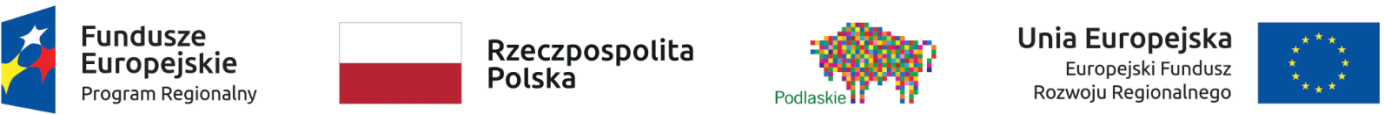 ZAŁĄCZNIK NR 1                                                                                                                 Nr: 2/PN/2019          pieczęć firmowa Wykonawcy  ..................dnia............................								Samodzielny Publiczny Zespół Opieki Paliatywnej 								im. Jana Pawła II								ul. Szpitalna 54, 								16-400 SuwałkiFORMULARZOFERTOWYI. Dane dotyczące Wykonawcy:II. Przedmiot oferty:Oferujemy wykonanie przedmiotu zamówienia, tj. Zakup sprzętu i aparatury medycznej dla  Samodzielnego Publicznego Zespołu Opieki Paliatywnej Im. Jana Pawła Ii W Suwałkach w ilościach określonych w załączniku nr 5 do SIWZ stanowiącym odpowiednio Załącznik nr 1  do niniejszej oferty oraz o parametrach technicznych zgodnie z załącznikiem nr 6 do SIWZ.Oferujemy termin gwarancji:  				24 miesiące30 miesięcy36 miesięcyOferujemy termin dostawy:				28 dni35 dni42 dniDeklarujemy  termin płatności 30 dni od daty wpływu prawidłowo wystawionej faktury na adres siedziby Zamawiającego. Na fakturze powinien znajdować się numer umowy dostawy, której faktura dotyczy.III. Wadium zostało wniesione  :W wysokości: ……………………………zł .W formie: …………………………………IV. Oświadczenia Wykonawcy :Oświadczamy, że:jestem małym/średnim przedsiębiorstwem:TakNie(Zgodnie z zaleceniem Komisji z dnia 6 maja 2003 r. dotyczącym definicji mikroprzedsiębiorstw oraz małych i średnich przedsiębiorstw (Dz.U. L 124 z 20.5.2003, s. 36):Małe przedsiębiorstwo: przedsiębiorstwo, które zatrudnia mniej niż 50 osób i którego roczny obrót lub roczna suma bilansowa nie przekracza 10 milionów EURO.Średnie przedsiębiorstwa: przedsiębiorstwa, które nie są mikroprzedsiębiorstwami ani małymi przedsiębiorstwami i które zatrudniają mniej niż 250 osób i których roczny obrót nie przekracza 50 milionów EURO lub roczna suma bilansowa nie przekracza 43 milionów EURO.)zapoznaliśmy się ze Specyfikacją Istotnych Warunków Zamówienia oraz zawartymi w niej warunkami umowy. Nie wnosimy zastrzeżeń co do ich treści i zobowiązujemy się do zawarcia umowy zgodnie z przedstawionymi warunkami, w miejscu i terminie wskazanym przez Zamawiającego oraz do przystąpienia do zgodnej z nimi realizacji zamówienia niezwłocznie po jej podpisaniu.wybór oferty nie będzie/ będzie1prowadził do powstania u Zamawiającego obowiązku podatkowego w VAT (ustawa z dnia 09.04.2015 r. o zmianie ustawy o podatku od towarów i usług oraz ustawy Prawo zamówień Publicznych). W przypadku powstania u Zamawiającego obowiązku podatkowego w VAT  informacja winna wskazywać: nazwę (rodzaj) usługi, której świadczenie będzie prowadzić do powstania obowiązku podatkowego oraz wartość tej usługi bez kwoty VAT.Nie zamierzam(y) powierzyć do podwykonania żadnej części niniejszego zamówienia*/następujące części niniejszego zamówienia zamierzam(y) powierzyć podwykonawcom*.W przypadku nie wypełnienia tego punktu – przyjmuje się, iż Wykonawca nie powierzy części zamówienia podwykonawcom).Oświadczam, że wypełniłem obowiązki informacyjne przewidziane w art. 13 lub art. 14 RODO1) wobec osób fizycznych, od których dane osobowe bezpośrednio lub pośrednio pozyskałem w celu ubiegania się o udzielenie zamówienia publicznego w niniejszym postępowaniu.*1) rozporządzenie Parlamentu Europejskiego i Rady (UE) 2016/679 z dnia 27 kwietnia 2016 r. w sprawie ochrony osób fizycznych w związku z przetwarzaniem danych osobowych i w sprawie swobodnego przepływu takich danych oraz uchylenia dyrektywy 95/46/WE (ogólne rozporządzenie o ochronie danych) (Dz. Urz. UE L 119 z 04.05.2016, str. 1). * W przypadku gdy wykonawca nie przekazuje danych osobowych innych niż bezpośrednio jego dotyczących lub zachodzi wyłączenie stosowania obowiązku informacyjnego, stosownie do art. 13 ust. 4 lub art. 14 ust. 5 RODO treści oświadczenia wykonawca nie składa (usunięcie treści oświadczenia np. przez jego wykreślenie).Oświadczamy, że oferta nie zawiera/zawiera* informacji/-e stanowiących/-e tajemnicę przedsiębiorstwa w rozumieniu przepisów o zwalczaniu nieuczciwej konkurencji. W przypadku braku wskazania jednej z opcji Zamawiający przyjmie, że oferta nie zawiera informacji stanowiących tajemnicę przedsiębiorstwa.Oświadczam, że uważam się za związanego niniejszą ofertą na czas określony w specyfikacji istotnych warunków zamówienia. Podane ceny brutto zawierają wszystkie koszty, jakie ponosi Zamawiający w przypadku wyboru niniejszej oferty. Pod groźbą odpowiedzialności karnej oświadczamy, że załączone do oferty dokumenty opisują stan prawny i faktyczny, aktualny na dzień otwarcia ofert (art. 297 K.K.)Oferta wraz z oświadczeniami i dokumentami została złożona na …….. stronach Osoba upoważniona do koordynowania dostaw z Zamawiającym w przypadku udzielenia nam      zamówienia to: ................................................................... nr tel. ............................................................. Integralną część oferty stanowią następujące dokumenty:1/ .................................................................................2/ .................................................................................3/ .................................................................................                                                                 Niepotrzebne skreślićZAŁĄCZNIK NR 2Nr: 2/PN/2019UMOWA nr …………………………………….zawarta w trybie przetargu nieograniczonego zgodnie z art. 39 Ustawy z dnia 29 stycznia 2004 r. Prawo Zamówień Publicznych zwanej dalej „PZP” (Dz. U. z  2018 r., poz.1986 ze zm. )w dniu …………………………… roku w Suwałkach, pomiędzy:Samodzielnym Publicznym Zespołem Opieki Paliatywnej w Suwałkach im. Jana Pawła II, ul. Szpitalna 54, 16-400 Suwałkiwpisanym do Krajowego Rejestru Sądowego przez Sąd Rejonowy w Białymstoku, XII Wydział Gospodarczy pod numerem KRS 0000014752, NIP : 844-18-53-279 reprezentowanym przez:  ……………………….. -  Dyrektora      a………………………………………………………………. działającą zgodnie z wpisem do Krajowego Rejestru Sądowego prowadzonego przez …………………………………………..pod numerem ., NIP ………………………….z pokrytym w całości kapitałem zakładowym wynoszącym ……………………….  zwaną w dalszej treści umowy „WYKONAWCĄ” dostawy, reprezentowaną przez:.................................................. - ...............................................§ 1Przedmiotem niniejszej umowy jest: Zakup sprzętu i aparatury medycznej dla  Samodzielnego Publicznego Zespołu Opieki Paliatywnej im. Jana Pawła II W Suwałkach w ramach projektu pt. „Poprawa jakości i dostępności usług w Samodzielnym  Publicznym Zespole Opieki Paliatywnej w Suwałkach” Nr projektu WND-RPPD.08.04.01-20-0069/18 w ramach Regionalnego Programu Operacyjnego Województwa Podlaskiego na lata 2014-2020, Osi Priorytetowej VIII. Infrastruktura dla usług użyteczności publicznej. Działania 8.4 Infrastruktura społeczna. Poddziałania 8.4.1 Infrastruktura Ochrony Zdrowia znak sprawy: 2/PN/2019 , w ilości, asortymencie i cenach określonych w ofercie Wykonawcy stanowiącej załącznik nr 1 do niniejszej umowy oraz o parametrach technicznych   określonych w załączniku nr 2 do umowy.Łączną wartość przedmiotowej umowy strony ustalają według reguł określonych w § 1 ust. 1 umowy na kwotę brutto: ……………. PLN  (słownie: …………………………………..), w tym należny podatek VAT w wysokości ……..%.Wynagrodzenie Wykonawcy jest wynagrodzeniem ryczałtowym za wszystkie świadczenia Wykonawcy usługi  konieczne do prawidłowego, pełnego, funkcjonalnego i terminowego wykonania przedmiotu umowy. Nie przewiduje się waloryzacji ceny. Wykonawca oświadcza, że sprzęt medyczny, o którym mowa w ust. 1 jest dopuszczony do obrotu i używania w podmiotach działalności leczniczej na terenie RP zgodnie z polskim prawem oraz prawem Unii Europejskiej oraz, że sprzęt posiada aktualne polskie lub obowiązujące w Unii Europejskiej certyfikaty/świadectwa dopuszczenia do stosowania w podmiotach działalności leczniczej o ile są wymagane  zgodnie z prawem oraz jest zgodny parametrami technicznymi określonymi w załączniku nr 2 do niniejszej umowy.Wykonawca przeprowadzi bez dodatkowego wynagrodzenia szkolenie pracowników Zamawiającego, w zakresie niezbędnym do prawidłowej, efektywnej i bezpiecznej eksploatacji zainstalowanego sprzętu. Szkolenie zostanie potwierdzone wydaniem stosownych zaświadczeń potwierdzających nabyte umiejętności szkolonego personelu.Wykonawca gwarantuje zadeklarowaną jakość dostarczonego sprzętu, jego niezawodność eksploatacyjną, odpowiednie i solidne wykonanie oraz, że dostarczony towar jest fabrycznie nowy, pochodzi z bieżącej produkcji, odpowiada wymaganiom określonym w ustawie  z dnia 26 maja 2015r. o wyrobach medycznych ( Dz. U. 2019 , poz.175 t.j.  ze zm.)  i jest wolny od wszelkich wad fizycznych i prawnych. Prawidłowe wykonanie umowy przez wykonawcę obejmuje także: dokonanie instalacji i montażu, podłączenie i konfigurację urządzenia niezbędną w celu prawidłowego wykorzystania, przeprowadzenie szkolenia w zakresie instrukcji obsługi całej dostarczonej aparatury w języku polskim oraz wprowadzenie wszelkich ustawień tak aby umożliwić właściwe użytkowanie sprzętu.   Wykonawca udzieli pełnej gwarancji na dostarczony sprzęt na warunkach zawartych w załączniku nr 2 do umowy, lub zgodnie z gwarancją producenta gdy przewiduje ona dłuższy okres gwarancji od deklarowanej przez wykonawcę.Gwarancja rozpoczyna bieg  od daty odbioru przedmiotu umowy, potwierdzonej protokołem odbioru bez zastrzeżeń.Wykonawca zapewni autoryzowany serwis gwarancyjny i pogwarancyjny .Pełna gwarancja obejmuje koszt dojazdu i powrotu, robocizny, części zamiennych i materiałów serwisowych.Przeglądy okresowe wchodzą w zakres gwarancji, częstotliwość przeglądów okresowych zgodnie z zaleceniami producenta, lecz nie rzadziej niż 1 raz w roku.W okresie gwarancji Wykonawca zobowiązany jest do bezpłatnej naprawy lub wymiany każdego z elementów, podzespołów lub zespołów urządzeń dostarczonego sprzętu, które uległy uszkodzeniu z przyczyn wad konstrukcyjnych, produkcyjnych lub materiałowych. Ponadto czas niezdolności sprzętu do pracy dodaje  się od terminu biegu gwarancji.Warunki gwarancji i serwisu zgodnie z załącznikiem nr 2 do umowy. Zgłaszanie awarii przez Zamawiającego następuje: faksem lub e-mail w dni robocze w godz. 8.00 do 16.00.Wykonawca zapewni  aparat zastępczy ,umożliwiający wykonywanie badań diagnostycznych / zabiegów w okresie naprawy aparatury medycznej będącej przedmiotem niniejszej umowy na swój koszt w przypadku konieczności naprawy dłuższej niż 72 godz. w dni robocze (przez dni robocze rozumie się dni od poniedziałku do piątku z wyłączeniem dni ustawowo wolnych od pracy). Łączny czas naprawy, t.j. przyjazdu wraz z naprawą serwisu nie dłuższy niż 72 godz. w dni robocze (przez dni robocze rozumie się dni od poniedziałku do piątku z wyłączeniem dni ustawowo wolnych od pracy).  W okresie gwarancji trzy naprawy powodują wymianę sprzętu lub modułu zawierającego uszkodzony podzespół na nowy. Okres gwarancji dla nowo zainstalowanych podzespołów po naprawie powinien trwać do końca okresu gwarancji na całe urządzenie, lecz nie krócej niż 12 miesięcy. Wykonawca zapewnia dostępność części zamiennych na okres minimum 10 lat. W przypadku braku dostępności części , o których mowa w zdaniu poprzednim  wykonawca odpowiada za szkodę  po stronie zamawiającego na zasadach określonych w Kodeksie Cywilnym O terminie przeprowadzania przeglądu technicznego, konserwacji i napraw Wykonawca powiadomi personel obsługujący sprzęt,  telefonicznie, faksem lub pocztą e –mail, co najmniej na  3 (trzy ) dni przed planowanym przeglądem.Przeprowadzenie przeglądu technicznego, konserwacji, napraw Wykonawca potwierdzał będzie stosownymi protokołami, które przekaże następnie Zamawiającemu.W okresie gwarancji Wykonawca na własny koszt zapewni aktualizację oprogramowania sprzętu na nowe.§ 2Dostawa wraz z przeprowadzonym szkoleniem w zakresie obsługi dostarczonego sprzętu nastąpi w nieprzekraczalnym terminie do ……. dni kalendarzowych od dnia zawarcia umowy .Dostawa odbędzie się na ryzyko i koszt Wykonawcy  do Samodzielnego Publicznego Zespołu Opieki Paliatywnej im. Jana Pawła II w Suwałkach, ul. Szpitalna 54 w terminie i godzinach ustalonych przez strony; O terminie dostawy Wykonawca jest zobowiązany poinformować Zamawiającego telefonicznie (87 567 69 10) lub na adres poczty elektronicznej (spzop@list.pl) nie później niż 3 dni robocze przed planowanym terminem dostawy. Odpowiedzialność za dostarczenie przedmiotu zamówienia w terminie i w miejsce wskazane przez Zamawiającego ponosi Wykonawca.Za datę  dostawy uważa się dzień, w którym zostanie podpisany protokół odbioru bez zastrzeżeń.Zamawiający ma prawo odmówić odbioru towaru w przypadku ujawnienia, wad jakościowych dostarczonego towaru oraz towaru niezgodnego z parametrami technicznymi ujętymi w załączniku nr 2 do SIWZ, uszkodzonego, jak i w przypadku braku przeprowadzenia szkolenia w zakresieobsługi dostarczonej aparatury.Upoważniony przedstawiciel Zamawiającego podpisuje Protokół odbioru po stwierdzeniu zgodności z jego parametrami technicznymi zawartymi w załączniku nr 2 oraz po stwierdzeniu braku wad, uszkodzeń i po przeszkoleniu personelu, o których mowa w § 2 ust.5.Jeśli Zamawiający w trakcie eksploatacji sprzętu stwierdzi iż towar zawiera wady, Zawiadamia telefonicznie bądź pisemnie (w tym drogą elektroniczną) Wykonawcę o zaistniałym fakcie a  Wykonawca w terminie trzech dni roboczych (przez dni robocze rozumie się dni od poniedziałku do piątku z wyłączeniem dni ustawowo wolnych od pracy), dokonuje wymiany towaru wadliwego na towar bez wad.§ 3Wykonawca zobowiązuje się za prawidłowo wykonany przedmiot umowy wystawić fakturę VAT , na kwotę określoną w § 1 ust. 2 po podpisaniu protokołu odbioru bez zastrzeżeń.Zamawiający zobowiązuje się dokonać płatności w terminie 30 dni od daty wpływu prawidłowo wystawionej faktury na adres siedziby Zamawiającego, przelewem na rachunek bankowy nr …………………………………… . Na fakturze może znajdować się numer umowy dostawy wraz z wyodrębnieniem wszystkich pozycji dostarczonego towaru oraz wszystkie dane określone w art. 106 e) ustawy o VAT.Strony ustalają, że faktura wystawiona przez Wykonawcę zawierać będzie zakres danego zamówienia. Strony nie dopuszczają wystawiania faktur cząstkowych w ramach jednego zamówienia.Czynność prawna mająca na celu zmianę Wierzyciela Szpitala Wojewódzkiego im. dr. Ludwika Rydygiera w Suwałkach może nastąpić wyłącznie po wyrażeniu zgody przez podmiot tworzący pod rygorem nieważności.Jako zapłatę za fakturę rozumie się datę obciążenia rachunku bankowego Zamawiającego.§ 4Przeniesienie wierzytelności w sposób określony trybem art. 509 do 518 Kodeksu Cywilnego, a wynikających z niniejszej umowy, wymaga pisemnej zgody Zamawiającego podmiotu określonego w art. 54 ustawy z dnia 15 kwietnia 2014r. o działalności leczniczej (Dz.U.2018 poz. 2190t.j. ze zm.).Bez zgody Zamawiającego wierzytelności wynikające z niniejszej umowy nie mogą stanowić przedmiotu poręczenia określonego w przepisach art. 876 do 887 Kodeksu cywilnego, ani jakiejkolwiek innej umowy zmieniającej strony stosunku zobowiązaniowego wynikającego z realizacji niniejszej umowy.Strony wspólnie oświadczają, że wyłączają możliwość dokonywania przez podmioty trzecie Umowy Faktoringu, Umowy Gwarancyjnej, Umowy Zarządu Wierzytelnością, Umowa Inkasa.Strony wspólnie oświadczają, że wyłączają możliwość dokonywania przez podmioty trzecie wszelkich czynności faktycznych lub prawnych związanych z wierzytelnościami Wykonawcy wynikającymi z niniejszej umowy bez uprzedniej, pisemnej zgody Zamawiającego.§ 5Wykonawca zapłaci Zamawiającemu kary umowne w przypadku nieterminowej realizacji umowy  w wysokości 0,5 % wartości wynagrodzenia brutto za każdy dzień opóźnienia ponad termin określony w § 2 ust. 1 umowy.Wykonawca zapłaci Zamawiającemu kary umowne w przypadku nie dokonania wymiany towaru wadliwego na towar bez wad w wysokości 0,5 % wartości wynagrodzenia brutto  za każdy dzień zwłoki ponad terminy określone, odpowiednio w § 2 ust. 7 umowy.Wykonawca zapłaci Zamawiającemu kary umowne w przypadku opóźnienia w usunięciu wadi usterek  stwierdzonych przy odbiorze lub w okresie gwarancji w wysokości 0,5 % wartości  wynagrodzenia brutto  za każdy dzień opóźnienia liczony od upływu terminu wyznaczonego na usunięcie wad.Zamawiający może naliczyć Wykonawcy karę umowną w wysokości równowartości 10 % wynagrodzenia  brutto określonego w § 1 ust.2 w przypadku rozwiązania lub odstąpienia od umowy przez Zamawiającego z przyczyny leżących po stronie Wykonawcy.W przypadku, gdy szkoda poniesiona przez Zamawiającego przewyższa wysokość kar umownych, Zamawiający zastrzega sobie prawo dochodzenia odszkodowania uzupełniającego na zasadach ogólnych określonych w Kodeksie cywilnym.Zamawiający ma prawo potrącić kary umowne z wynagrodzenia Wykonawcy.§ 6Zamawiający może odstąpić od niniejszej umowy w trybie i na zasadach określonych w art. 145 ustawy Prawo zamówień publicznych.Zamawiający działając w oparciu o art. 144 ust 1 ustawy Prawo zamówień publicznych określa następujące okoliczności, które mogą powodować konieczność wprowadzenia zmian w treści zawartej umowy w stosunku do treści złożonej oferty:1.1.  zmiany terminu realizacji umowy:spowodowanej wystąpieniem siły wyższej w rozumieniu przepisów kodeksu cywilnego,spowodowanej wystąpieniem okoliczności, których strony umowy nie były w stanie przewidzieć w chwili zawarcia umowy pomimo zachowania należytej staranności. powodowanej innymi przyczynami zewnętrznymi niezależnymi od Zamawiającego oraz Wykonawcy, w szczególności awariami, remontami, przebudowami dróg dojazdowych,1.2  zmiana ceny w przypadku zmiany przepisów prawa podatkowego w okresie obowiązywania umowy dotyczących stawek VAT, przy czym zmiana nastąpi w wartości brutto, wartość netto pozostaje bez zmian1.3)    zmiany danych podmiotów zawierających umowę (w wyniku przekształceń, połączeń, itp.).1.4)    wprowadzenia cen promocyjnych lub obniżenie cen dla produktu wskazanego w Formularzu cenowym;1.5)    zmiany przepisów prawa mające wpływ na realizacje niniejszej umowy.1.6)   zmiany w zakresie zamiany podwykonawców w przypadku: wprowadzenia nowego podwykonawcy, rezygnacji podwykonawcy, zmiany wartości lub zakresu dostaw wykonywanych przez podwykonawców.Zmiana zapisów umowy, może być inicjowana przez każdą ze stron umowy z zachowaniem formy pisemnej.4. Żądanie zmiany zapisów umowy winno zostać uzasadnione i odpowiednio udokumentowane. 5. Wszelkie zmiany i uzupełnienia treści umowy wymagają formy pisemnej w postaci aneksu pod rygorem nieważności. 6.Strony zgodnie ustalają, że w przypadku: 1)       zmiany statusu prawnego Zamawiającego, 2)       ograniczenia lub utraty istotnej części kontraktu z Narodowym Funduszem Zdrowia, 3)       istotnego ograniczenia zakresu i ilości świadczonych usług medycznych , 4)      zmian organizacyjnych u Zamawiającego, 5)       naruszenia istotnych postanowień umowy przez drugą stronę umowy  - rozwiązanie  zawartej   umowy  może  nastąpić  w  każdym  czasie  za  porozumieniem  stron  lub  w  drodze miesięcznego jej   wypowiedzenia złożonego przez drugą stronę umowy.§ 7Zmiany umowy wymagają dla swej ważności formy pisemnej w postaci aneksu.W kwestiach nie uregulowanych niniejszą umową mają zastosowanie przepisy Kodeksu Cywilnego oraz Ustawy Prawo Zamówień Publicznych.§ 8Wszelkie spory wynikające z realizacji niniejszej umowy rozstrzygane będą przez Sąd Polubowny właściwy miejscowo dla siedziby zamawiającego.§ 9Umowę sporządzono w dwóch jednobrzmiących egzemplarzach, po jednym dla każdej ze stron.     ZAMAWIAJĄCY:                                                                           WYKONAWCA: Załącznik nr 4 do SIWZNr: 2/PN/2019           (nazwa i adres Wykonawcy) ………………………………., dnia …………………………… roku 		Znak Sprawy: ……………...Oświadczenie o przynależności, lub braku przynależności do tej samej grupy kapitałowejW związku ze złożeniem oferty w postępowaniu o udzielenie zamówienia publicznego  2/PN/2019 na : Zakup sprzętu i aparatury medycznej dla  Samodzielnego Publicznego Zespołu Opieki Paliatywnej im. Jana Pawła II w Suwałkachoświadczam/y, że:Nazwa ………………………………………………………………………………………………….……………Adres ……………………………………………………………………………………………………………….. (nazwa wykonawcy/wykonawców)zwanego /zwanych dalej w niniejszym piśmie Wykonawcą, informuję/informujemy, iż :z żadnym z Wykonawców, którzy złożyli oferty w niniejszym postępowaniu nie należę/nie należymy1do tej samej grupy kapitałowej w rozumieniu ustawy z dnia 16 lutego 2007r. o ochronie konkurencji i konsumentów (Dz. U. z 2015 r. poz. 184, 1618 i 1634).Wspólnie z ……………………………………………………………………………………………należę/należymy1 do tej samej grupy kapitałowej w rozumieniu ustawy z dnia 16 lutego 2007r. o ochronie konkurencji i konsumentów (Dz. U. z 2015 r. poz. 184, 1618 i 1634).W załączeniu przedkładam/y niżej wymienione dowody, z których wynika, że istniejące między nami powiązania nie prowadzą do zakłócenia konkurencji w niniejszym postępowaniu:1. …………………………………………………………………………………………………………2. …………………………………………………………………………………………………………3. …………………………………………………………………………………………………………W przypadku przynależności do tej samej grupy kapitałowej, Wykonawca może przedstawić dowody, że istniejące z innym wykonawcą powiązania nie prowadzą do zakłócenia konkurencji w postępowaniu o udzielenie zamówienia.	 dnia 			                                                                                                    /podpis Wykonawcy /Dane ZamawiającegoTRYB UDZIELANIA ZAMÓWIENIA OPIS PRZEDMIOTU ZAMÓWIENIA TERMIN  WYKONANIA  ZAMÓWIENIA WARUNKI  UDZIAŁU W POSTĘPOWANIU PODSTAWY WYKLUCZENIA, O KTÓRYCH MOWA W ART. 24 UST. 1  I ART. 24 UST. 5WYKAZ OŚWIADCZEŃ LUB DOKUMENTÓW, POTWIERDZAJĄCYCH SPEŁNIENIE  WARUNKÓW UDZIAŁU W POSTĘPOWANIU ORAZ BRAK PODSTAW DO WYKLUCZENIA L.p. Wymagany dokument1Oświadczenie własne Wykonawcy składane na podstawie art. 25a ust. 1 i 2 ustawy z dnia 29 stycznia 2004 r. Prawo zamówień publicznych dotyczące niepodlegania wykluczeniu oraz spełniania warunków udziału w postępowaniu - w formie Jednolitego Europejskiego Dokumentu Zamówienia (dalej JEDZ)Formularz JEDZ należy złożyć przy użyciu środków komunikacji elektronicznej, zgodnie z wymaganiami technicznymi oraz organizacyjnymi wskazanymi w Rozdziale VIII SIWZL.p. Wymagany dokumentNie dotyczy L.p. Wymagany dokument1.Oświadczenie, że oferowane w przetargu wyroby są dopuszczone do obrotu na terenie RP i spełniają wymogi ustawy z dnia 20 maja 2010r. o wyrobach medycznych (DZ. U. 2019 poz. 175t.j. ze zm. ) i zobowiązujemy się do dostarczenia na każde żądanie Zamawiającego kopii aktualnych dokumentów potwierdzających zgodność oferowanych wyrobów z odnoszącymi się do nich wymaganiami zasadniczymi (tj. deklaracja zgodności wytwórcy oraz certyfikat jednostki notyfikowalnej - jeżeli dotyczy) Uwaga! jeżeli wyrób, który nie został sklasyfikowany jako wyrób medyczny zgodnie z dyrektywami europejskimi i ustawą o wyrobach medycznych (Ustawa z dnia 20.05.2010r. Dz.U. 2019 poz. 175 t.j. ze zm.) i nie jest objęty deklaracjami zgodności i nie podlega żadnemu wpisowi do rejestru, a więc nie posiada znaku CE to w tym przypadku Zamawiający wymaga załączenia oświadczenia, że oferowany w przedmiotowym postępowaniem produkt, .... (należy go wymienić) nie jest objęty tym wymogiem i podać uzasadnienie tego faktu oraz podstawę prawną.2.opisy producenta produktów (np.: prospekty, foldery, karty katalogowe, fotografie), zawierające opis oferowanego produktu w języku polskim lub z tłumaczeniem na język polski - potwierdzające spełnianie wymogów określonych w Załączniku nr 6 do SIWZ. Autentyczność załączonych dokumentów musi zostać poświadczona przez Wykonawcę,Wykonawcy powinni oznaczyć, której części oraz którego punktu tabeli załącznika nr 6 do SIWZ dokumenty dotyczą. Jeżeli w prospektach brak opisu danego wymogu, dopuszcza się załączenie do oferty innych dokumentów, w których Zamawiający będzie w stanie zweryfikować zgodność opisu danego wymogu lub oświadczenie producenta. Zamawiający dopuszcza także oświadczenie własne wykonawcy w przypadku gdy dany parametr nie można potwierdzić w inny sposób.3Parametry techniczne- Załącznik nr 6 do SIWZ. L.p. Wymagany dokument1informacja z Krajowego Rejestru Karnego w zakresie określonym w art. 24 ust. 1 pkt 13, 14 i 21 ustawy, wystawiona nie wcześniej niż 6 miesięcy przed upływem terminu składania ofert;2.zaświadczenie właściwego naczelnika urzędu skarbowego potwierdzające, że wykonawca nie zalega z opłacaniem podatków, wystawione nie wcześniej niż 3 miesiące przed upływem terminu składania ofert, lub inny dokument potwierdzający, że wykonawca zawarł porozumienie z właściwym organem podatkowym w sprawie spłat tych należności wraz z ewentualnymi odsetkami lub grzywnami, w szczególności uzyskał przewidziane prawem zwolnienie, odroczenie lub rozłożenie na raty zaległych płatności lub wstrzymanie w całości wykonania decyzji właściwego organu;3.zaświadczenie właściwej terenowej jednostki organizacyjnej Zakładu Ubezpieczeń Społecznych lub Kasy Rolniczego Ubezpieczenia Społecznego albo inny dokument potwierdzający, że wykonawca nie zalega z opłacaniem składek na ubezpieczenia społeczne lub zdrowotne, wystawionego nie wcześniej niż 3 miesiące przed upływem terminu składania ofert, lub inny dokument potwierdzający, że wykonawca zawarł porozumienie z właściwym organem w sprawie spłat tych należności wraz z ewentualnymi odsetkami lub grzywnami, w szczególności uzyskał przewidziane prawem zwolnienie, odroczenie lub rozłożenie na raty zaległych płatności lub wstrzymanie w całości wykonania decyzji właściwego organu;4.odpis z właściwego rejestru lub z centralnej ewidencji i informacji o działalności gospodarczej, jeżeli odrębne przepisy wymagają wpisu do rejestru lub ewidencji, w celu potwierdzenia braku podstaw wykluczenia na podstawie art. 24 ust. 5 pkt. 1 ustawy.5.oświadczenie Wykonawcy o braku wydania wobec niego prawomocnego wyroku sądu lub ostatecznej decyzji administracyjnej o zaleganiu z uiszczaniem podatków, opłat lub składek na ubezpieczenia społeczne lub zdrowotne albo - w przypadku wydania takiego wyroku lub decyzji - dokumenty potwierdzające dokonanie płatności tych należności wraz z ewentualnymi odsetkami lub grzywnami lub zawarcie wiążącego porozumienia w sprawie spłat tych należności;6.oświadczenie Wykonawcy o braku orzeczenia wobec niego tytułem środka zapobiegawczego zakazu ubiegania się o zamówienia publiczne;7oświadczenia wykonawcy o niezaleganiu z opłaceniem podatków i opłat lokalnych , których mowa w ustawie  z dnia 12 stycznia 1991r. o podatkach i opłatach lokalnych(Dz.U. z 2016 r. poz. 716)L.p. Wymagany dokument:1Oświadczenie wykonawcy o przynależności lub braku przynależności do tej samej grupy kapitałowej.W przypadku przynależności do tej samej grupy kapitałowej, Wykonawca złoży wraz z oświadczeniem dokumenty bądź informacje potwierdzające, że powiązania z innym Wykonawcą nie prowadzą do zakłócenia konkurencji w postępowaniu –wzór stanowi załącznik nr 4 do SIWZ L.p. Wymagany dokument1FORMULARZ OFERTOWY sporządzony przez wykonawcę według instrukcji podanej – załącznik nr 1 do SIWZ.2Formularz asortymentowo –cenowy 3Pełnomocnictwo do podpisania oferty – Pełnomocnictwo musi być złożone w formie oryginału tj. pełnomocnictwo należy przesłać w postaci elektronicznej opatrzonej kwalifikowanym podpisem elektronicznym osoby to tego upoważnionej. W przypadku, gdy wykonawca będzie dysponował jedynie pełnomocnictwem w formie pisemnej, winien uzyskać elektroniczne poświadczenie zgodności odpisu, wyciągu lub kopii z okazanym dokumentem, które notariusz opatruje kwalifikowanym podpisem elektronicznym. Wówczas do oferty w formie elektronicznej należy załączyć odpis pełnomocnictwa sporządzony przez notariusza w formie elektronicznej opatrzonej kwalifikowanym podpisem elektronicznym przez notariusza.4dowodu wniesienia wadium -  (w przypadku wadium wnoszonego w formie poręczeń/gwarancji należy złożyć w oryginale w postaci dokumentu elektronicznego i podpisać kwalifikowanym podpisem elektronicznym opatrzonym przez upoważnionego (umocowanego) przedstawiciela Gwaranta. Nie dopuszcza się wniesienia skanu poręczenia/gwarancji wadialnej opatrzonej kwalifikowanym podpisem elektronicznym przez Wykonawcę składającego ofertę.)INFORMACJE O SPOSOBIE POROZUMIEWANIA SIĘ ZAMAWIAJĄCEGO Z WYKONAWCAMI ORAZ PRZEKAZYWANIA OŚWIADCZEŃ LUB DOKUMENTÓW, JEŻELI ZAMAWIAJĄCY, W SYTUACJACH OKREŚLONYCH W ART. 10C–10E, PRZEWIDUJE INNY SPOSÓB POROZUMIEWANIA SIĘ NIŻ PRZY UŻYCIU ŚRODKÓW KOMUNIKACJI ELEKTRONICZNEJ, A TAKŻE WSKAZANIE OSÓB UPRAWNIONYCH DO POROZUMIEWANIA SIĘ Z WYKONAWCAMIWYMAGANIA DOTYCZĄCE WADIUMNumer częściKwota wadium14 414,31 zł2336,75 zł35 035,48 zł44 485,60 zł5 poz. 1643,87 zł5 poz.2256,42 zł5 poz.3518,81 zł5 poz.4242,69 zł5 poz.5325,61 zł5 poz.6751,08 zł6 poz. 12 517,74 zł6 poz.2321,93 zł6 poz.3751,08 zł6 poz.437,85 zł6 poz.55 585,32 złRazem26 224,54 złTERMIN ZWIĄZANIA Z OFERTĄOPIS SPOSOBU PRZYGOTOWANIA OFERTYMIEJSCE ORAZ I TERMIN SKŁADANIA I OTWARCIA OFERTOPIS SPOSOBU OBLICZENIA CENY OPIS KRYTERIÓW, KTÓRYMI ZAMAWIAJĄCY BĘDZIE SIĘ KIEROWAŁ PRZY WYBORZE OFERTY, WRAZ Z PODANIEM WAG TYCH KRYTERIÓW I SPOSOBU OCENY OFERT,  A JEŻELI PRZYPISANIE WAGI NIE JEST MOŻLIWE Z OBIEKTYWNYCH PRZYCZYN, ZAMAWIAJĄCY WSKAZUJE KRYTERIA OCENY OFERT W KOLEJNOŚCI OD NAJWAŻNIEJSZEGO DO NAJMNIEJ WAŻNEGOLPNAZWA KRYTERIUMWAGA 1CENA60 %2TERMIN DOSTAWY  20%3TERMIN GWARANCJI 20%INFORMACJE O FORMALNOŚCIACH , JAKIE POWINNY ZOSTAĆ DOPEŁNIONE PO WYBORZE OFERTY W CELU ZAWARCIA UMOWY W      SPRAWIE ZAMÓWIENIA PUBLICZNEGOWYMAGANIA DOTYCZĄCE ZABEZPIECZENIA NALEŻYTEGO WYKONANIA UMOWY ISTOTNE DLA STRON POSTANOWIENIA, KTÓRE ZOSTANĄ WPROWADZONE DO TREŚCI ZAWIERANEJ UMOWY W SPRAWIE ZAMÓWIENIA PUBLICZNEGO, OGÓLNE WARUNKI UMOWY ALBO WZÓR UMOWY, JEŻELI ZAMAWIAJĄCY WYMAGA OD WYKONAWCY, ABY ZAWARŁ Z NIM UMOWĘ W SPRAWIE ZAMÓWIENIA PUBLICZNEGO NA TAKICH WARUNKACH;POUCZENIE O ŚRODKACH OCHRONY PRAWNEJ PRZYSŁUGUJĄCYCH WYKONAWCY W TOKU POSTĘPOWANIA O UDZIELENIE ZAMÓWIENIAOPIS CZĘŚCI ZAMÓWIENIA ,JEŻELI ZAMAWIAJĄCY DOPUSZCZA  SKAŁADANIE OFERT CZĘŚCIOWYCH OPIS CZĘŚCI ZAMÓWIENIA ,JEŻELI ZAMAWIAJĄCY DOPUSZCZA  SKAŁADANIE OFERT CZĘŚCIOWYCH INFORMACJE O PRZEWIDYWANYCH ZAMÓWIENIACH, O KTÓRYCH MOWA W ART. 67 UST. 1 PKT 6INFORMACJE NA TEMAT MOŻLIWOŚCI SKŁADANIA OFERT WARIANTOWYCHINFORMACJE OBOWIĄZKU OSOBISTEGO WYKONANIA PRZEZ WYKONAWCĘ  KLUCZOWYCH CZĘŚCI ZAMÓWIENIA  ADRES POCZTY  ELEKTRONICZNEJ LUB  STRONY INTERNETOWE ZAMAWIAJĄCEGOINFORMACJE DOTYCZĄCE WALUT OBCYCH, W JAKICH MOGĄ BYĆ PROWADZONE ROZLICZENIA MIĘDZY ZAMAWIAJĄCYM A WYKONAWCĄAUKCJA ELEKTRONICZNA INFORMACJE NA TEMAT WYSOKOŚCI ZWROTU KOSZTÓW UDZIAŁU  W POSTĘPOWANIUINFORMACJE NA TEMAT WYMAGAŃ, O KTÓRYCH MOWA W ART. 29 UST. 3A USTAWY PRAWO ZAMÓWIEŃ PUBLICZNYCHINFORMACJE NA TEMAT WYMAGAŃ, O KTÓRYCH MOWA W ART. 29 UST. 4  USTAWY PRAWO ZAMÓWIEŃ PUBLICZNYCHSTANDARDY JAKOŚCIOWE, O KTÓRYCH MOWA W ART. 91 UST. 2A.LICZBA CZĘŚCI ZAMÓWIENIA, NA KTÓRĄ WYKONAWCA MOŻE ZŁOŻYĆ OFERTĘ LUB MAKSYMALNĄ LICZBĘ CZĘŚCI, NA KTÓRE ZAMÓWIENIE MOŻE ZOSTAĆ UDZIELONE TEMU SAMEMU WYKONAWCY ORAZ KRYTERIA I ZASADY, KTÓRE BĘDĄ MIAŁY ZASTOSOWANIE DO USTALENIA, KTÓRE CZĘŚCI ZAMÓWIENIA ZOSTANA UDZIELONE JEDNEMU WYKONAWCYMOŻLIWOŚC ZLOŻENIA OFERT W POSTACI KATALOGÓW ELEKTRONICZNYCH.KLAUZULA INFORMACYJNA Z ART. 13 RODO DO ZASTOSOWANIA PRZEZ ZAMAWIAJĄCYCH W CELU ZWIĄZANYM Z POSTĘPOWANIEM O UDZIELENIE ZAMÓWIENIA PUBLICZNEGO ZAŁĄCZNIKI DO NINIEJSZEJ SPECYFIKACJIPełna nazwa Wykonawcy /firma, , w zależności od podmiotu: Wypełnia Wykonawca Adres (ulica, miejscowość, powiat, województwo)NIP:Regon KRS /CEIDG Działający zgodnie z wpisem do……….. prowadzonego przez……….  pod numerem KRS/CEIDG …………….(jeżeli dotyczy):Kapitał zakładowy (jeżeli dotyczy ):Imię i nazwisko osoby prowadzącej sprawę oraz nr telefonu:Nr faksu służbowego, czynnego całą dobę, za pomocą którego zamawiający będzie przysyłał stosowne dokumenty dotyczące przedmiotowego postępowania:Kontakt internetowy (strona www., e-mail):E-mail służbowy osoby prowadzącej sprawę:Numer konta bankowego na, które należy zwrócić wadium (jeżeli było wymagane i zostało wpłacone w pieniądzu):Numer konta bankowego na, które należy  dokonać zapłaty  :L.p.Nazwa (rodzaj) towaru / usługi, którego dostawa / świadczenie będzie prowadzić do powstania obowiązku podatkowegoWartość 
bez kwoty podatkuRodzaj części zamówienia przewidzianej do wykonania przez podwykonawcę:Nazwa/firma podwykonawcy:………………………………………Miejscowość / Data…………………………………………………………………………………………………………Podpis(y) osoby(osób) upoważnionej(ych) do podpisania niniejszej oferty w imieniu Wykonawcy(ów)